УнифицированныйТУРИСТСКИЙ  ПАСПОРТМУНИЦИПАЛЬНОГО  ОБРАЗОВАНИЯ« СУХОБУЗИМСКИЙ  РАЙОН»                                                     Сухобузимское .                             Структура  туристского  паспорта          1. ОБЩИЕ СВЕДЕНИЯ О ТЕРРИТОРИИ        1.1.1.  Общая информация        1.1.2.  Общие сведения о территории1.1.3.  Маркетинговая информация о территории                    1.1.4.  Историческая  справка о муниципальном                   образовании          1.1.5.  Географическое положение        1.1.6.  Водные ресурсы , наличие рек , озёр        1.1.7.  Органы власти в сфере туризма в муниципальном образовании        1.1.8   Знаменитые уроженцы                                 .         1.1.9.  Транспортная инфраструктура.  Авиационный транспорт	         1.1.10.Транспортная инфраструктура. Автомобильный транспорт         1.1.11.Транспортная инфраструктура. Водный транспорт         1.1.12.Транспортная инфраструктура. Железнодорожный транспорт        1.1.13.Общественные организации и объединения в сфере туризма  .       1.1.14.Туристско - информационные центры        1.1.15. Количество сотрудников туристских предприятий и % имеющих                    профильное туристское образование        1.1.16. Образовательные, подготавливающие специалистов  в сфере туризма         1.1.17. Муниципальная нормативно – правовая база, регламентирующая                      туристско - рекреационную деятельность, в т.ч. предприятий малого и среднего                   бизнеса              1.1.18. Перспективные виды туризма в территории         1.1.15. Выставочная деятельность         1.1.16. Органы власти в туризме        1.1.17. Приоритетные и перспективные виды туризма в территории,                   наличие программ продвижения туризма в районе         1.1.18. Приоритетные виды туризма в территории        1.1.19. Перспективные виды туризма в территории        1.1.20. Символика        1.1.21. Основные «бренды» территории.         1.1.22.  Основные виды сувенирной	 продукции, которую можно рекомендовать                   гостям территории          1.1.23. Туристская  сувенирная продукция  прямого назначения, включая народные                    промыслы            1.1.24. Выставочная деятельность        1.1.25. Участие в федеральных , региональных государственных  программах                               и проектах в сфере туризма        1.1.26. Информационные туристские ресурсы территории        1.1.27. Мероприятия по продвижению туризма        1.1.28. Программы продвижения туризма в территории            1.2.  Дополнительная информация о территории          1.2.1.  Этнический состав населения         1.2.2.  Административно – территориальное устройство         1.2.3.  Природно - лечебные ресурсы           1.1.4.  Флора        1.1.5.  Фауна           1.1.6.   Состояние окружающей среды        1.1.7.  Экскурсионное обслуживание. Реестр экскурсоводов           2.  Объекты  туристического притяжения           2.1.  Общее описание туристской инфраструктуры.        2.1.1.  Общие данные о памятниках и объектах туристского притяжения          2.1.2.  Исторические здания и сооружения         2.1.3.  Музеи и выставочные залы        2.1.4.  Религиозные объекты, объекты паломничества и религиозного                  туризма        2.1.5.  Объекты природно–заповедного фонда.        2.1.6.  Охотничье-рыболовные объекты.         2.1.7.  Объекты сельского туризма.          2.1.8.  Археологические памятники.        2.1.9.  Информационная справка об исторических сельских  поселениях ,                    сохранивших особенности ведения сельского хозяйства и культурной жизни .         2.1.10. Народные промыслы и ремёсла        2.1.11. Объекты развлечения        2.1.12. Спортивные сооружения        2.1.13. Туристско - рекреационная зона                   3. Туристско – значимые события        3.1.1.  Наиболее достопримечательные культурные общероссийские и межрайонные                   мероприятия         3.1.2.   Достопримечательные культурные и спортивные мероприятия, в которых могут                   принять участие туристы. Описательная часть         4. Инфраструктура туризма                        4.1.1.  Объекты размещения        4.1.2.  Детские оздоровительные лагеря             4.1.3   Объекты общественного питания        4.1.4.  Транспортные компании          4.1.5.   Информационная справка о дополнительных объектах обслуживания туристов                   на территории МО «Сухобузимский район»           5. Туризм в цифрах          5.1.       Характеристика туристического потока        5.1.1.     Количественные и качественные характеристики туристского потока        5.1.1.1.  Используемые методы статистического учёта туристских потоков                     периодичность сбора статистической информации        5.1.1.2.  Туристский поток по видам туризма: деловой, научный, культурно –                      познавательный, событийный, оздоровительный, активный (спортивный),                     паломнический           5.1.2.     Число детей, прибывших на территорию района        5.1.3.     Численность населения , занятого в сфере туризма         5.1.4.     Количество туристских предприятий, работающих в районе        5.1.5.     Численность населения, занятого в сфере туризма        5.1.6.     Общий вклад туризма в экономику            6.      Инвестиционные проекты           6.1.1     Осуществляемые в настоящее время проекты         6.1.2.    Предлагаемые для инвестиции проекты         6.1.3.    Меры региональной поддержки инвесторов в сфере туризма.          7.1.5.    Вклад в экономику          7.1.5.6.  Поступление налогов и сборов в консолидированный бюджет Красноярского                              края  от деятельности КСР  и предприятий общественного питания.           7.1.5.7.  Поступление сборов и налогов от деятельности предприятий питания.           7.1.5.8.  Поступление сборов и налогов от деятельности коллективных средств                                 размещения.            7.1.6.   Программы по развитию туризма .                     8.     Приложение              8.1.      Отличительные особенности территории.         8.1.1.   Пять причин для зарубежного туриста приехать в территорию, если он уже                     был в прошлом году           8.1.2.   10 причин зарубежного туриста приехать на территорию.         8.1.3.   Топ того , что порекомендуют обязательно сделать туристу, который                     приедет на территорию.         8.1.4.   Наиболее достопримечательные места.         8.1.5.   Уникальные природные объекты.         8.1.5.   Недоступные достопримечательные объекты в территории.          8.1.6.   Уникальные природные объекты , с которыми связаны местные легенды.         8.1.7.   Топ экскурсий.            8.1.8.   Уникальная еда         8.1.7.   Туристские , экскурсионные маршруты на территории района.    ОБЩИЕ СВЕДЕНИЯ О ТЕРРИТОРИИ Общая  информацияНазвание муниципального         образования :	                        «Сухобузимский район»Сухобузимский  район  расположен в центральной части Красноярского края.  Его протяжённость составляет . с запада на восток  и . с  севера  на  юг .  Административным центром Сухобузимского района является село  Сухобузимское . Площадь территории составляет  5 613  кв.км.  Общая  численность населения - 19 908 чел. Удалённость районного центра Сухобузимского  района – села Сухобузимскоеот краевого  центра – г.  Красноярска составляет   60  км.  . Сопредельными  с  Сухобузимским районом являются следующие муниципальные образования : север : Большемуртинский районсеверо – восток : Тасеевский районвосток : Канский и Дзержинский районыюго-восток : Рыбинский районюг : Берёзовский район и ЗАТО Железногорскюго- запад : Емельяновский районГородских поселений – 0Сельских поселений –  9В состав муниципального образования «Сухобузимский район» входят следующие сельские поселения ( сельсоветы) :- Атамановское сельское поселение - с. Атаманово ( административный центр);- Борское сельское поселение – п. Борск ( административный центр);- Высотинское сельское поселение – с.Высотино (административный центр);- Кононовское сельское поселение – п. Кононово ( административный центр);- Нахвальское сельское поселение -  с.Нахвалка    ( административный центр);- Миндерлинское сельское поселение – с. Миндерла (административный центр):- Подсопинское сельское поселение – с. Подсопки ( административный центр);- Сухобузимское сельское поселение – с. Сухобузимское ( административный  центр);- Шилинское сельское поселение – с. Шила ( административный центр);Населённые пункты Сухобузимского района  Название           Население Этнический состав населения района .                         Остальная часть населения не указала национальности.                                              1.1.1. Информационная справка об администрации муниципального образования.                       Адрес : 663040  с. Сухобузимское ,                              ул. Комсомольская ,44.                                 Телефонный код : 8(39-199)             Контактный телефон главы  района : 2-13-57                                  Факс : 8( 39-199) 2-15-11.                               E- mail : adm 35@ krasmail.ru                         	Официальный сайт                                Сухобузимского района :                                              suhobuzimo . ru    На данном сайте имеется раздел о  развитии туризма в муниципальном       образовании .      Глава муниципального образования  -      Алпацкий Александр Викторович   Орган местного самоуправления, занимающийся вопросами развития      туризма :   отдел культуры администрации Сухобузимского  района     Должностным  лицом , курирующим вопросы развития туризма является                                                                                                       Демидюк  Алексей Степанович –    заместитель главы района по туризму ,спорту , и молодёжной политике ,    начальник отдела культурыКонтактный телефон	   8 (39-199) 2-12-62	   E-mail:b.asd_ 24@mail.ru1.1.2. Маркетинговая информация о территорииСухобузимский район находится в центральной части Красноярского края. В его территорию входит огромный массив тайги ( правобережье Енисея) ,  где имеются все условия для того ,чтобы заняться охотой . Район  обладает   большим количеством  рек , а также уникальными природными заказниками . Территория  района богата повсеместно произрастающими  лекарственными растениями , ягодами и грибами. Разнообразие флоры и фауны обуславливает  основные промыслы населения  : охота , рыбалка, бортничество,сбор ягод и грибов. В сухобузимских реках водятся ценные промысловые рыбы : хариус , налим , таймень ,  ленок , муксун и другие.  Район славится своим лечебным мёдом из  разнотравья, который пользуется  большим спросом  в любое время года.1.1.3. Историческая справка Историческая справка (история туристского освоение территории; исторические события и личности)	 . История заселения земель на территории современного Сухобузимского района относится к 16 – 17 векам – периоду освоения Сибири  русскими казаками. До 17 века эту территорию  заселяли различные кочевые племена . В начале 20 века на реке Бузим археологи  нашли  огромный курган -  захоронение сибирских скифов . В III веке н.э. на  сухобузимские земли пришли кето-язычные , остяко – уйгурские племена из Северного Китая . Позже татары и джунгары( предки современных калмыков)оттеснили их к северу , к р. Ангара. Накануне присоединения данных земель к России на территории Сухобузимского  района кочевало кето-язычное племя аринов.  По имени князька этого племени Тюльки эту территорию называли «Тюлькина землица».  Люди , проживающие там разводили скот , рыбачили , охотились , собирали сарану и гречиху . К приходу сюда русских аринов  оставалось  не более 200-300 человек . В последствии они добровольно согласились  «идти под цареву руку». По договору русские почти сто лет не селились в местах их кочевий, в том числе по р. Бузим. В 17 веке немногочисленные отряды казаков , посланные  Красноярским воеводой  Петром  Ануфриевичем Протасьевым , основали первые поселения на берегах Енисея. В 1647 – 1648 г.г. Пётр Черняев , Горбунов , Ковригин , Солдатов , Скобелин , Соломатов , Толстиков основали Нахвальское, в 1650 г. атаманы Тюменцевы основали Атаманово, казак Василий Павлов в 1650 г. основал с. Павловщина, а в 1659 г. Казак  Конон  Севастьянов основал  с. Кононово . Появление деревень , находящихся в отдалённой части от Енисея началось только после  того , как в 1703 году большинство племён покинули эти места , перекочевав на юг. В период с 1710 по 1714 г.г. возникли : Седельниково , Воробино , Ковригино, Шестаково, названные по фамилиям пашенных крестьян , построивших здесь свои первые дома. Примерно в это же самое время было заложено и с. Сухобузимское  в месте  слияния  рекБольшого и Сухого Бузима . В 1735 году строятся первые дома деревни Миндерла , а в 1747 году появляются первые упоминания о деревне Шилинской. В 1745 году начинается строительство Енисейского тракта. С 1776 года по 1788 год прошли освящения церквей в Кекуре , Атаманово , Подсопках и в Балчуге. С 1830 по 1835 год  длился начальный период старательской добычи золота на р. Кузеевой , а в 1853 году произошло начало создания клана золотопромышленников Матониных ( три поколения) , которые слыли меценатами , за что царь Александр III пожаловал их и потомков в Почётные граждане России.В августе 1854 года в Сухой Бузим на место жительство приехала  семья великого русского художника В.И.Сурикова , которая проживала здесь  до февраля 1859 года.В 1869  году в с.Сухобузимское открылась первая школа , в которой обучалось 9 учеников, а в 1883 году открылось Кекурское училище , построенное и освящённое на деньги мецената Аверьяна Матонина , единственного в волостях губернии с пятью классами и интернатом.Вторая волна заселения сухобузимских земель связана с плановым переселением крестьян из центральных районов России , Украины и Белоруссии . Таким образом появились деревни : Елань , Новотроицкое , Малиновка, Абакшино , Князевка . Не менее 1 000 бузимцев приняли участие в 1 – ой Мировой войне , 15% воевавших погибло. В 1912  начала свою работу Кекурская  маслоартель , которая по тем временам была лучшей в губернии.В период времени с июня 1918  по декабрь 1919 г.г. на территории настоящегоСухобузимского района была установлена колчаковская диктатура , здесь проходили карательные экспедиции , создавались партизанские отряды.В конце декабря 1919 года по бузимским волостям прошла легендарная армия Каппеля в количестве 30 000 солдат.27 февраля 1924  года  приказом Енисейского губисполкома был создан Сухобузимский район с административным центром – село Сухобузимское.  В конце 19 века в районе , в Кекуре были установлены дизельный двигатель и электромотор купцом – золотопромышленником Аверьяном Матониным . Телефонный аппарат впервые появился в  д. Нахвальной . Телефонная линия Сухобузимское – Воробино – Седельниково была построена в 1924-1927 г.г.Первым председателем РИКа  избрали  выходца из крестьян – Мутовина Николая Ивановича . В то время  было организовано 30 сельских Советов , объединивших 54 населённых пункта. На конец 1928 года  сухобузимские  сибирские деревни  окрепли , достаточно отметить тот факт , что 80 %  деревенского населения составляли крестьяне – середняки . Последующий процесс раскулачивания   оставил  глубокий  трагический след  в жизни сибирских деревень. В этот период было разорено 446 зажиточных хозяйств , а 20 % населения попало  под выселение . Коллективизация в районе началась в 1929 году . Первыми организовали колхозы жители  деревень : Иркутская,  Кекур и Толстомысово. К концу 1931 г. в районе уже было 45 колхозов , из них: сельхозартелей – 35, сельхозкоммун – 4, ТОЗов – 6.В 1930 г. одной из первых в крае была  создана Миндерлинская МТС, а в 1931 г. организован зерносовхоз «Таёжный».   В 1941 году по сталинскому указу в Сибирь переселяют немцев из Поволжья . в то время в Сухобузимский район приехало более 3 000 человек . В 1943 году в район переселились калмыки и другие народности , среди них : украинцы , литовцы и латыши.В 1935 году в 5 км. от Енисейского тракта возникла колония краевого управления НКВД , после её назвали Миндерлинским совхозом НКВД (МВД).В начале 50 –х  годов колонию передали школе подготовки колхозных кадров ,а затем – Красноярскому сельхозинституту , сделав учебным хозяйством.Центр учхоза  назвали Борском. Периодом  репрессий в районе стали 1935 , 1936 и 1937 годы. , жертвами которого стали 150 руководителей района , совхозов и МТС. В сентябре 1941 года на пристань в с.Атаманово прибыло более 3 500 немцев , ссыльных из Поволжья в Сибирь , которые в последствии были расселены по району.  С самого начала Великой Отечественной войны , буквально с  22 по 26 июня 1941 года состоялся призыв более 500 кадровых солдат в 365 –й полк, который 26.06. отбыл в составе 119 СД на фронт.В годы Великой Отечественной войны 4 345 жителей района ушли на фронт , 2  105 - не вернулись с полей сражений. Солдатам –фронтовикам Александру  Михайловичу Корольскому и  Сергею Николаевичу Портнягину было было присвоено высокое звание Героя Советского Союза. Литвиненко Николай Евгеньевич является полным кавалером Ордена Славы , он один из 29 –и полных кавалеров Ордена Славы  в нашей стране. В трудные годы после войны 1 400 жителей района награждены медалями «За доблестный труд в годы Великой Отечественной войны». В послевоенный период восстановления народного хозяйства  Сухобузимский район наращивал производство и укреплял экономику. 37 раз хозяйства  района участвовали на ВДНХ , демонстрируя там высокие результаты своего нелёгкого крестьянского труда. В послевоенное время Героями Социалистического Труда стали : председатель колхоза им. Ленина «Большой Балчуг» Антосик Я.И. ,полевод колхоза им. «Первой пятилетки» ( д. Шестаково) Потоцкий М.М. , звеньевая колхоза «Путь Ленина» (с.Шила) Разманова  Л.Ф.В период с 1956 -1990 г.г. в районе наблюдался подъём в экономике , сельском хозяйстве  и в социальной сфере . В 1991 году было 10 высокорентабельных совхозов , рекордным для хлеборобов был 1997 год , когда в целом по району получили по 28 ц. зерна с гектара. В 2014 году Сухобузимский район отпраздновал своё  90-летие. Благодаря команде управленцев , которую  с 2003 года возглавляет В.П. Влиско,  Сухобузимский район остаётся динамично развивающейся территорией , будущее которой предсказуемо и весьма позитивно. В настоящее время миссия Сухобузимского района , с которой он  вполне справляется, определяется его географическим положением , имеющимся природным потенциалом  и  заключается в развитии конкурентно-способного , современного  аграрного производства , обеспечивающего продовольственную безопасность Красноярского края . Учитывая имеющийся культурно - исторический потенциал , а также сочетание уникальных природных ресурсов , развитие туризма также является одним из приоритетных направлений Сухобузимскогорайона.1.1.4. Географическое положение Сухобузимский  район   расположен между меридианами 920 43’ и 940 30’.Это почти половина от нулевого Гринвического меридиана и долготой 180 ,где по международной договорённости начинаются новые сутки. По широтерайон ограничен параллелями (по крайним точкам ) 560 17’ 420 и 560 52’ 200.Данные в отрывных календарях о восходе и заходе Солнца , о долготе дня Соответствуют почти абсолютно времени местному – красноярскому.Общая протяжённость границ района примерно 200 км.1.1.5. КлиматТерритория  Сухобузимского  района  расположена  в  зоне  умеренного прохладного климата  с суммой положительных температур 1600-1800  t°C . В целом территория находится в поясе умеренных широт с резко континентальным климатом : длительная морозная зима (ноябрь – март)  и  короткое , но достаточно тёплое и влажное лето. Количество осадков составляет 444 мм в год. Преобладающими направлениями ветра являются юго-западные и западные,  средняя скорость ветра составляет 10-15 м.в сек. Из – за  котловино - образного понижения и влияния антициклонов территория района имеет своеобразные климатические условия : снежный покров появляется в третьей декаде октября , и сход его затягивается до апреля. Малые высоты снежного покрова обуславливают глубокое  , почти двухметровое промерзание почвы в зимнее время .РельефНа территории  района преобладает равнинно – холмистый рельеф с абсолютными отметками водоразделов  до  300-400 м. Относительные превышения водоразделов над дном долин составляют 100 – 150 м.1.1.6.  Водные ресурсы , наличие рек и озёр Речная сеть принадлежит бассейну  р. Енисей , которая делит территорию района почти ровно на две части. В западной части территория Сухобузимского района переходит в таёжный массив ( правобережье реки Енисей) . Енисей – имеет своё название от древнекитайского «Эне – Сай» , что означает «Мать – река». Длина реки составляет 4 287 км. , Енисей занимает пятое место в мире по длине,  её бассейн – 2 580 000 кв. км. Основные источники питания для реки : снеговое – 48 %, дождевое – 36 %, подземное – до 16 % , характерно массовое образование внутриводного льда. Река замерзает в середине ноября - в начале декабря, половодье наступает в начале мая. Весенний ледоход сопровождается заторами. Колебания уровня воды Енисея на сухобузимской территории в широких местах составляет  до 16 м. Эту великую реку недаром называют «Енисейский меридиан». Период навигации на Енисее проходит с мая по октябрь. На пути к Северному Ледовому океану Енисей вбирает в себя 316 тыс. рек и речушек. Кроме р.Енисей на территории района протекают крупные и небольшие реки : Бузим , Шумиха , Шила , Миндерла , Минжуль , Мингуль , Ишим, Кан , Большая Тель , Малая и Большая Веснина , Кузеева,  Балчуг , Итат , Кипчуль , Туста , Самыса , Алырчикова и другие.Река Кан Кан протекает в 10 км. от п. Кононово , впадает в  Енисей у с. Усть –Кан . Протяжённость реки составляет 269 км. Притоками  Кана являются  реки : Агул, Рыбная , Курыш, Большая Уря , Анжа .Площадь бассейна реки Кан составляет 36,9 км. Глубина Кана достигает до 25 - ти метров  в его русле . Скорость течения реки составляет: от 7- ми м. в сек. ( по канской лесостепи) до 25 м. в сек. ( в местах нахождения порогов)Температурный режим реки колеблется  от +150 летом до -10 в осенний период года. Вскрытие снежного покрова на реке Кан происходит в начале апреля там, где она замерзает , протекая по лесостепи .  Есть места , где из –за порогов река не покрывается льдом даже в зимнее время. Толщина льда на реке Кан достигает  до 2, 5  метров в её течении  по канской лесостепи .Данная река используется только для маломерных судов , преимущественно , в период половодья . Издавна Кан использовался  жителями близ лежащих населённых пунктов как источник для рыбного промысла. В реке Кан преобладает такая промысловая рыба , как : хариус , таймень, сом и щукаВ  будущем будет открыт туристический экстремальный маршрут для сплава  по реке Кан  с включением в него  посещение Большого Канского порога.Длина Большого порога  - полкилометра. У порога ежегодно тренируются спортсмены – любители водного слалома. Сразу за порогом , слева – каменная сопка , по своей форме  почти копия второго Красноярского столба . Через 200 м. находится второй порог : этот каменный монолит почти перегородил всю реку , и вода с него сваливается с его вершины неожиданно , даже не успевая вспениться . Происхождение порогов на р. Енисей и его притоках объясняется легендой о Енисее и Ангаре . Суть её такова : у Великого Байкала росла дочь – красавица Ангара. Девочка рано потеряла мать , поэтому её воспитывала старая тунгуска.В своих песнях и сказках она воспевала страну Сибирию , где правил непокорный , могучий красавец Енисей. Юная красавица Ангара  часто убегала от отца с нянькой в горы , чтобы слушать рассказы тунгуски о Сибирии , о войне Енисее. Когда Ангара  повзрослела , решил её отец Байкал выдать замуж , о чём известил весь белый свет. Первым сватов отправил старец Урал, но Ангара ответила ему отказом , даже не приняв его богатые дары. Следующим прислал своих сватов великий Каспий , но и этот жених получил от ворот поворот. Так продолжалось несколько лет. Богатырь Енисей , прослышав о красоте юной Ангары , отправил её ласточку с подснежником в клюве . Ничего не ответила Ангара , а заморский цветочек засушила и спрятала. Летом ласточка прилетела вновь и принесла в клюве веточку кедра , да слова любви великого Война - Енисея. Ангара понимала , что отец Байкал не даст согласия на их брак с Енисеем , хоть и отправила со следующим прилётом ласточки ответ Енисею о вспыхнувшем в её душе чувстве. Но прознал Байкал о полётах ласточки и намерениях дочери и, взбешённый наглостью заморского жениха ,Решил выдать дочь  за первого попросившего её руки . Такой нашёлся , то был старый и дряхлый Иртыш. Ни слёзы , ни мольбы дочери не были услышаныотцом , который уже начал строить огромный каменный свадебный дворец !Эта стройка велась и днём , и ночью. Много дней и ночей провела Ангара у окна , ожидая весточку от любимого. И вот долгожданная птица принесла весть о том , что Енисей бежит на встречу  любимой , и тёмной августовской ночью Ангара убежала из отцовского дома. Байкалу доложили о побеге непокорной дочери . Разгневанный он схватил огромный каменный свадебный дворец и бросил его  между влюблёнными . Дворец разлетелся на очень большое количество камней разной величины , образовав пороги на Енисее и его притоках . А Ангара и Енисей , обратившись в реки ,  с тех пор так и продолжают свой путь вместе.Река Веснина Веснина протекает по территории Сухобузимского района на правом берегу Енисея , в 5-ти км. от с. Исток и в 16 – ти  км. от  п. Кононово. Река  Веснина впадает в Енисей. Ширина реки в устье не превышает 10 м. , протяженность реки Веснина – 86 км. Площадь бассейна реки  составляет 1180 кв.км. В  24 – х  км. от  устья реки начинаются непроходимые пороги , здесь река не замерзает даже в сильные холода. Река Веснина вскрывается от ледяного покрова в мае. Веснина - это излюбленное место рыбаков Сухобузимского района и гор. Железногорска . Здесь водится такая рыба , как : елец , окунь , щука , а в верховьях реки : хариус , ленок и таймень. Зимой на нерест в реку заходит налим. Река Веснина будет включена в экстремальный туристический маршрут для организации сплавов. База отдыха ГКХ  расположена в живописном таёжном уголке  - там , где река Веснина впадает в Енисей, к северу от г. Железногорска. Это место находится в одной из красивейших , чисто экологической зоне и представляет собой комплекс строений : отдельно стоящие друг от  друга десять 3-х , 4-х и 6-ти местных домиков с банями и беседками. Территория базы отдыха систематически обрабатывается от клеща. Здесь в летнее  время могут отдыхать от  36 – ти до 60- ти туристов,  которым предлагается рыбалка , охота, сбор грибов и ягод.  «Абакшинское озеро» – памятник природы , который был образован в 1984 году  в целях сохранения этого уникального объекта природы , ценного в эстетическом и оздоровительном отношении. Озеро находится в трёх километрах от дер. Абакшино, в пойме р. Енисей, в двух километрах от берега  реки и в 400  метрах от автодороги Абакшино – Кононово.  Абакшинское озеро входит в состав Тальско – Гаревского заказника , организованного в 1972 г. Заказник расположен на территории Большемуртинского и Сухобузимского районов , на землях лесного фонда и сельскохозяйственного назначения. Граница заказника в Сухобузимском районе находится в Сухобузимском лесничестве : кв. №1-5 , 7-28,33-39, 42-48., (данные лесоустройства 1991 года)Вода в Абакшинском озере бессточная. Площадь зеркала озера составляет  около трёх  кв. км. , площадь прибрежной территории озера - 50 га.Температурный режим воды в озере колеблется от  +170 летом и до  – 10 в осенний период года. К середине озера  глубина его достигает  до 25 метров Вскрытие снежного покрова на озере Абакшинское    происходит в серединеапреля.Толщина льда озера в зимнее время года достигает от пяти до семи метров . В озере Абакшинское обитают : линь, щука , окунь , карась , сорога. В его окрестностях произрастает луговая растительность , в которой гнездятся кулики и утки. В Красную книгу Российской Федерации и Красноярского края занесены : сапсан , филин , а также виды животных  и птиц , нуждающиеся в особом внимании к их состоянию на территории Красноярского края : перепел , белая сова , сибирская косуля и лось.Данный единый ландшафтный комплекс, как среда обитания охраняемых видов животных, работает в режиме особого природопользования. Абакшинское (Дурное) озеро будет включено в туристический маршрут «Водные зеркала Сухобузимского района. По направлению к озеру есть грунтовая дорога, существуют площадки для автостоянок и установки туристических палаток. Туристам , посещающим озеро Абакшинское , нужно иметь ввиду , что на территории заказника действуют ограничительные и запрещающие правила , которые касаются  : охоты , ловли промысловых видов рыб , обращения с растительностью , обращения с бытовыми отходами, пользования лесом, заготовкой лечебных трав и живицы и т. д .Вода в озере достаточно чистая , местное население утверждает , что она содержит серебро, поэтому купаться там – одно удовольствие ! Это озеро называют «Дурным» из – за постоянно меняющегося рельефа дна , так как на его дне бьют ключи , регулярно меняя места выхода . Согласно легенде , живёт в озере громадная щука , которая всё время поедает более мелких рыбёшек , но как говорят рыбаки – рыбы там навалом !Искусственный водоём. «Подсопинский пруд».  Пруд расположен в 1 км. от центра села Подсопки .Вода в Подсопинском пруду бессточная. Площадь зеркала пруда составляет 0,7 кв.км. В некоторых местах Подсопинский пруд  содержит торфяные отложения .Температурный режим пруда колеблется от +200 летом до -10 осенью.Глубина Подсопинского пруда составляет от 1, 89 м. до  4,5 м.Вскрытие зеркала пруда происходит в весенний период  : начинается со середины марта и продолжается до начала апреля. В Подсопинском пруду водится карась , а в прибрежных водах и зарослях обитает утка-кряква.Подсопинский пруд используется в событийном туризме: в начале августа здесь проводится мероприятие «Подсопинский карась», гостями которого являютсяжители района , туристы близ лежащих территорий и гор. Красноярска . На этом мероприятии  проводятся  конкурсы по возрастным категориям среди присутствующих заядлых  рыбаков. Организаторами конкурсов предусматривается награждение участников призами  на самый большой улов . Подсопинский пруд ежегодно  привлекает на свои берега  всё большее количество любителей рыбалки . Места отдыха, обустроенные вблизи водоема. По периметру  пруда есть площадки для автостоянок и установки туристических палаток . Вода в пруду довольно мутная и грязная ввиду его малой глубины . Территория берегов  пруда систематически поддерживается  в надлежащем санитарном состоянии   при помощи самих туристов , а также  местных жителей и волонтёров .1.1.8.  Знаменитые уроженцы.            Литвиненко Николай Евгеньевич  1924 года рождения -             полный кавалер ордена Славы , один из 29 –и   полных             кавалеров в нашей стране  , награждённых четырьмя орденами Славы.            Награждён орденом Отечественной войны 1– й степени , орденами              Славы 1-й и 2-й степеней , двумя орденами 3-й степени .             В  2015 году Литвиненко Н.Е.  принимал участие в параде , в гор.                     Москве,  посвящённом  70- летию  Великой  Победы.            Аференко Виктор Александрович – Заслуженный учитель Российской             Федерации и Красноярского края , член Союза журналистов РФ,             Почётный гражданин Сухобузимского района .             Краевед , писатель ,  Аференко В.А. является автором многих книг по             истории Красноярского края , гор. Железногорска и Сухобузимского             района .              Полухина  Александра Степановна – жительница с. Миндерла.            С 19 лет она начала работать дояркой и всю свою жизнь отдала этому                нелёгкому труду. Награждена орденами : Ленина , Трудового Красного             знамени , Знак Почета  и Октябрьской  революции. Трижды Александра              Степановна избиралась депутатом Краевого Совета депутатов .             Одной из первых Полухиной А.С.  было присвоено звание Почётного             гражданина  Сухобузимского района.             Кириллов Степан Васильевич – житель с. Нахвалка. В 1942 году             молодым парнем он ушёл на фронт . Командовал взводом, потом              батареей, трижды был ранен . Кириллов С.В.  закончил войну в              Восточной  Пруссии.  После войны сначала работал в школе военруком ,              затем перешёл на партийную работу в Сухобузимский  РК , став позднее             секретарём  районного комитета партии. В 1959 году Кириллов С.В.             окончил  Высшую Партийную школу.  С 1999 года Степан Васильевич              Кириллов  является  Почётным гражданином Сухобузимского района.         1.1.9. Транспортная инфраструктура территории               Дорожная сеть Сухобузимского района имеет статус  регионального и      местного  значения . Протяжённость асфальтного  покрытия в Сухобузимском     районе составляет 80 км., а протяженность грунтового покрытия – 107 км.  Связь с краевым центром осуществляется автодорогой краевого значения   Р 409 « Енисейский тракт» (Красноярск – Лесосибирск – Енисейск) .На территории района располагается сеть автодорог 3-й и 4-й категории.  Протяжённость пути, по которому будут на транспортных средствах   двигаться туристы  по Сухобузимскому району  , задействованные в   туристических маршрутах, составляет 187 км. На туристических маршрутах   Сухобузимского района имеются : 3 автовокзала , 7 автостоянок ,2 автосервиса , 6 автозаправок , 2 автомагазина , 1 автомойка , 3 пункта питания , 6 пунктов размещения , 1 пункт телефонной связи. В соответствии с правилами дорожной безопасности, автодорожное сообщение  в Сухобузимском районе обеспечено необходимой указательной информацией и рекламными щитами.Перевозками пассажиров в Сухобузимском районе занимается ИП «Герман»,находящаяся по адресу :Сухобузимский район , п.  Бузим, ул. Молодёжная, 7-1.Телефон для справок :(391 99)8-913-63-729-97. Предприятие занимается перевозкой  пассажиров по районному центру – с. Сухобузимское и выполнением пассажирских рейсов в населённые пункты Сухобузимского района. Автобусов туркласса предприятие не имеет , в наличии у данного ИП автобусы  марки  ПАЗ 32050-Р. В каждом из автобусов 25 посадочных мест , в них имеются обогреватели , кондиционеры ,   сидения в автобусах мягкие , окна автобусов зашторены .Примечание (режим работы; условия аренды и т.п.)	 Режим работы по транспортному обслуживанию туристов данным индивидуальным предприятием  зависит от конкретных для каждой экскурсии ( поездки) договорных условий.Примечание : железнодорожного и авиационного сообщения на территории муниципального образования не имеется.1.1.10.Водное сообщение : пристань «Атаманово» находится на   расстоянии  87 км.  от  гор. Красноярска .1.1.11.Воздушное  сообщение : аэропорт «Емельяново» находится  на расстоянии  52-х  км. от  с. Сухобузимское.1.1.12. Основные «бренды» территории.Всероссийский фестиваль народной культуры «Сибирская Масленица»-  событийный въездной туризм .Исторические места в с. Сухобузимское , связанные с жизнью  великого русского художника В.И.Сурикова  в Сухом Бузиме в период с 1854  по 1859  год  - историко – познавательный туризм.Межрайонный  фестиваль «Хлебный Спас» - событийный туризм.Муниципальное бюджетное учреждение « Сухобузимский районный краеведческий музей» - экскурсии по выставочным залам музея .Церковь Покровская в  с.Большой Балчуг и церковь Покрова Пресвятой Богородицы в с.Шила – паломнический туризм .Природные заказники : «Саратовское болото» и «Абакшинское озеро»-экотуризм .   1.1.13.Общественные организации и объединения в сфере туризма .        Общественными организациями  , занимающимися в сфере туризма        на территории  Сухобузимского района являются :        СО НКО -  станичное  казачье общество «Суриковское» Сухобузимского           района;        - Сухобузимский  женсовет ;         - Сухобузимский районный Совет ветеранов ;          1.1.10.  Туристско –  информационные центры.                Туристско –  информационный  центр с января 2017 года начал                 свою  работу в территории .   1.1.11.    Число сотрудников  , имеющих профильное туристское образование.                     Профильного туристского образования не имеется. Сотрудник имеет                   высшее педагогическое образование –является преподавателем                   английского и немецкого языков , муниципальным советником 2                   класса.   1.1.12.    Образовательные учреждения , подготавливающие специалистов                   в сфере туризма .                   Пока не имеется.   1.1.13.     Муниципальная нормативно – правовая база, регламентирующая                    туристско – рекреационную деятельность , в том числе малого и                    среднего бизнеса.                     Отсутствует , но планируется разработать.   1.1.14.     Перспективные виды туризма в территории.Сельский туризм : проживание и отдых гостей на казачьих подворьях.Паломнический туризм: посещение православных храмов, находящихся в территории.Экстремальный туризм : сплавы по рекам Кан и Веснина, с посещением Большого Канского порога. Экотуризм :  посещение природных заказников : «Саратовское болото» и «Абакшинское озеро» .Рекреационный туризм использование рекреационной туристической зоны «Суриковская набережная»в с. Сухобузимское , где проводятся Всероссийский фестиваль народной культуры «Сибирская Масленица и межрайонный фестиваль»Хлебный спас».        В Сухобузимском районе  развиваются следующие виды туризма : - будет развит паломнический туризм : посещение церкви Покрова Пресвятой Богородицы  в  с. Шила и Покровской церкви в с. Большой Балчуг с развитием маршрута - «Сухобузимские Святыни»;- историко – краеведческий туризм : посещение мест , связанных с жизнью В. И.Сурикова в Сухом Бузиме с 1854 по 1859 год , название действующих маршрутов : «По родному селу» и «Суриковские вёрсты».Виды туризма, которые могут быть развиты в муниципальном образовании: - историко – познавательный туризм ;	- экотуризм : посещение природного заказника - журавлиного      Саратовского болота и другого природного заказника - Абакшинского        озера ;                    - экстремальный туризм : сплав по р. Кан и по р. Веснина ;                    - сельский туризм : проживание гостей – туристов на                          казачьих подворьях с целью ознакомления с традиционным                       жизненным казачьим укладом , а также с целью создания                       дополнительных рабочих мест для сельского населения.                       В основе данного вида туризма находится реализация                       социального проекта станичного казачьего общества                      «Суриковское»Сухобузимского района , Казачьего женсовета                      «Казачья семья – пример для тебя !»                     - рекреационный туризм : использование рекреационной зоны                      «Суриковская набережная» в с. Сухобузимское, которая включает                      в себя  природные места , являющиеся местами отдыха семьи                       Суриковых  селе Сухой Бузим  в 1854-1859 г.г. ;   1.1.15.  Выставочная деятельность .                  Ежегодно Сухобузимский  район принимает активное участие в                   международной  туристической ярмарке – выставке «Енисей»  , где                   представляет свои буклеты  проспекты и сувениры , продвигая и                   рекламируя свой туристический продукт.1.1.16. Органы власти в сфере туризма в муниципальном образовании                  Управление культуры , молодёжной политики , спорта и туризма                    администрации Сухобузимского района .                  Руководитель :  Демидюк Алексей Степанович                  b.asd 24@ mail.ru  Тел.: 8(391990 2-12- 621.1.17. Инвестиционные проекты в сфере  туризма, которые реализуются на   территории муниципального образования	            Проекты :-  «Суриков Посад» , предусматривающий архитектурные решения на сооружение гостиничного комплекса , Дома ремёсел и трёх усадеб 19 века  в с. Сухобузимское ;- «Троицкая церковь», , предусматривающий создание ПСД на ремонт иреставрацию церкви , которая была разрушена в с. Сухобузимское в годы  советской власти ;          Проектами , которые предлагаются инвесторам являются:         - «Суриков Посад» - 45 млн.руб. ;         - «Троицкая церковь» - 3 млн.700 тыс. руб., только на изготовление ПСД ;1.1.19. Символика . Герб Сухобузимского района .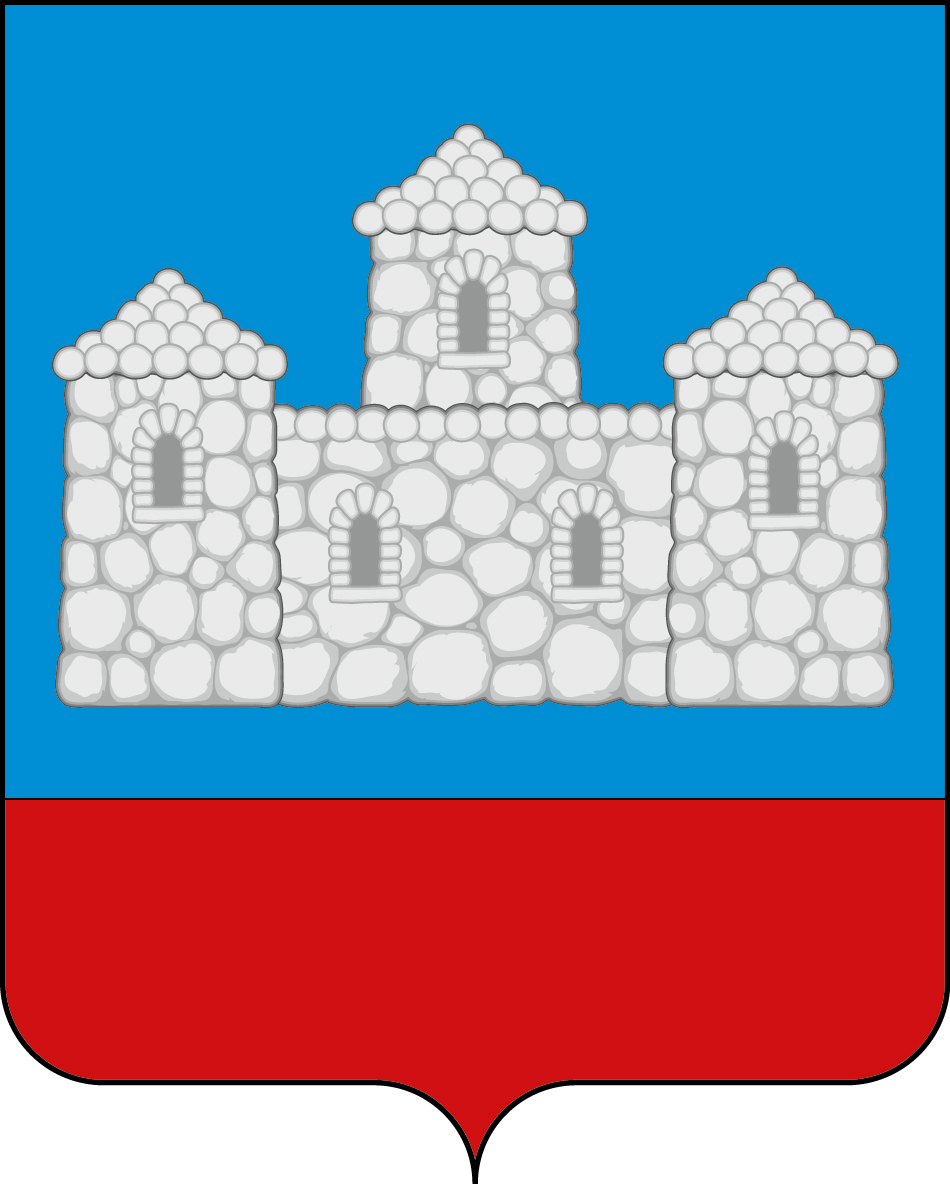 2. Геральдическое описание и обоснование символики герба Сухобузимского района2.1. Геральдическое описание герба Сухобузимского района гласит:«В лазоревом поле над включённой червлёной оконечностью - серебряная крепость целиком сложенная из снежков, без зубцов, в виде двух башен с кровлями, соединённых стеной, из-за которой выходит ещё более высокая башня, также с кровлей».2.2. Обоснование символики герба Сухобузимского района.Символика герба Сухобузимского района многозначна.Снежная крепость символизирует традиционную в Сухобузимском районе зимнюю игру – взятие снежного городка – увековеченную в одноименном полотне великого русского художника В. И. Сурикова, чьи детские годы прошли в селе Сухой Бузим. Именно здесь художник впервые увидел эту забаву во время масленичных гуляний. Спустя много лет он написал наполненную веселым настроением и праздничной атмосферой картину, в которой воплотил свои представления о характере народной жизни Сибири. Традиция «брать снежные городки» просуществовала вплоть до 1920-х годов. Благодаря картине В. И. Сурикова она осталась в памяти потомков, а спустя почти 80 лет возродилась в виде местного фестиваля «Взятие снежного городка», который год от года становится всё более популярным. Здесь, на одном из самых веселых и самых древних праздников, гости пробуют масленичные угощения, приобретают памятные сувениры, участвуют в молодецких забавах: влезть на «Потешный столб» и побороться «стенка на стенку», сразиться в кулачных боях и прокатиться на русской тройке.  По возрожденной традиции  в празднике принимают участие казаки Енисейского войскового казачьего общества.Крепость символизирует Сухобузимский район не только как центр Красноярского края, но и как его надежную опору: район обладает богатыми запасами полезных ископаемых (золото, черные, цветные, редкие металлы, поваренная соль, уголь, торф, сырье для производства керамики, кирпича и керамзита и др.) и является крупным поставщиком сельхозпродукции.Червленая оконечность символизирует реки Сухобузимского района: - крупнейшую сибирскую реку Енисей – главную «кровеносную артерию» района, которая протекает по его территории и делит её почти на две равные части, обеспечивая транспортную и торговую связь с Красноярском и другими городами Сибири;- реку Кан, название которой в переводе с тюркского означает «кровь»: по легенде, однажды на берегах реки произошло сражение между монголо-татарами и местными племенами, от чего река окрасилась кровью. Согласно другой версии, название топонима связано с красным (ржавым) цветом воды, который ей придают песчано-глинистые почвы, в которых нередко образуются оксиды железа.Жители района – сибиряки – мирные, как лазоревое поле герба, надежные, как серебряная крепость и красивы во всём, как червленая оконечность.Применённые в гербе цвета символизируют:лазурь (синий цвет) – символ возвышенных устремлений, святости, чистого неба, а также миролюбия местных жителей;червлень (красный цвет) – символ труда, мужества, жизнеутверждающей силы, красоты и праздника;серебро (белый цвет) – символ чистоты, мудрости, благородства, взаимо -сотрудничества, а также бескрайних северных просторов..1.1.19. Основные виды сувенирной продукции , которую можно рекомендовать гостям территории  :традиционный сибирский домашний оберег – кукла «Домовёнок» ( в трёх видах) , изготовленный из качественного , экологически чистого материала . Используется как привлекательный предмет для украшения интерьера,продаётся в яркой упаковке.1.1.20. Реклама туристских возможностей муниципального образования  размещается в печатных и электронных средствах массовой информации в   целях оказания информационной поддержки проведению событийных мероприятий : в группах соцсетей  Интернет , на портале администрации Сухобузимского района ,  в краевой газете «Наш Красноярский край» , в журнальном вестнике  «Телесемь» , в газете ЕВКО « Енисейский казак», а также  в местных СМИ - газета «Сельская жизнь»  . Данная информация отражает   событийный туризм в Сухобузимском районе:  Всероссийский фестиваль народной культуры «Сибирская Масленица» ,  межрайонный фестиваль «Хлебный Спас»,  Сибирский «Трофи- рейд «Грязные игры», а также рассказывает читателям о развитии сельского туризма в территории и предлагает туристам принять участие в туристских и экскурсионных маршрутах, действующих в муниципальном образовании.  1.1.21. Программы по продвижению туризма в районе.  В  Сухобузимском районе  действует  подпрограмма «Развитие    внутреннего и въездного туризма», которая  реализуется  в рамках      муниципальной программы «Развитие культуры на 2014 -2019 годы»   Сухобузимского района Красноярского края.  Основные задачи в освоении природных ресурсов и развитии предприятий     сферы туризма на территории муниципального, обозначенные в данной   программе состоят в следующем  :-  поиск эффективных инструментов государственной поддержки данной     отрасли экономики ;-  создание  конкурентно- способной туристской инфраструктуры;-  создание достаточного количества мест для размещения туристов ;-  разработка программ развития туризма с представленными туристскими     маршрутами в поселениях района ;-  налаживание систематизированной информационной системы о туристско-    рекреационном потенциале  района;-  планирование  финансовой прибыли от услуг  внутреннего  и въездного   туризма в социально – экономическом развитии района ;   Условиями , необходимыми для разработки перспективных программ    обслуживания туристов являются:    - ускорение реализации проекта по сооружению музейно- гостиничного        комплекса в с. Сухобузимское ; - развитие туристской инфраструктуры Сухобузимского района  в  целом ;    ГЛАВА 2.ОБЩЕЕ ОПИСАНИЕ РЕКРЕАЦИОННОГО ПОТЕНЦИАЛА ТЕРРИТОРИИ             МУНИЦИПАЛЬНОГО ОБРАЗОВАНИЯ2.1.1. Информационная справка о  природных  рекреационных           ресурсах.2.1.2. Почвенно-растительный покровТерритория Сухобузимского района  включает в себя :- зону островной лесостепи и лесов ;-зону остепенных лугов :-зону пойменных болот , заболоченных низинных земель , подтаёжных травяных лесов  : берёзовых , осиновых и лиственных;- зону таёжных лесов : сосновых, еловых , пихтовых и  пихтово- кедровых ;Лесные луга образуют огромные площади  для пашен и сельскохозяйственных угодий , поэтому их большая часть  распахана под  посевы зерновых культур.Многочисленные  виды лекарственных растений произрастают на  сухобузимских лугах : от  лилии  даурской  до реброплодника  уральского . В зоне лесостепи и  лугов  имеются обширные грибные и ягодные места.2.1.3. ФлораНа  остепенных лугах покров образован луговостепными и луговыми видами , в составе которых преобладают  разнотравье и бобовые.В течении весенне – летнего периода здесь сменяется ряд аспектов цветения ( белый аспект ветреницы лесной , светло – жёлтый прострела желтеющего , оранжевый огоньков , розовый  копеечника сибирского , синий горошка однопарового , жёлтый лилии даурской.) Травяные леса  распространены до высоты от 500 до 600 м. над уровнем моря. На водоразделах и склонах преобладают парковые из сосны , лиственницы сибирской  и берёзы. В долинах больших и малых рек распространены темнохвойные  елово – пихтовые леса . Ярус кустарников здесь развит слабо , мхов  нет. Основной древесной породой является сосна , на водоразделах встречается лиственница сибирская , а к западу от  Енисея преобладает берёза бородавчатая. Пихта и ель растут в долинах рек – на высокой пойме и надпойменных террасах. Кедры встречаются крайне редко на отдельных высоких  участках надпойменных террас. Травяной покров в лесах высокий и густой , образованный  сибирским  разно -травьем . Основные растения этих лесов : борщевик  рассечённый с большими шаровидными листьями, крупный  реброплодник  уральский,какалия  копьелистная , пион с пурпурно- кранными цветами , володушка  золотистая , княжник сибирский . Простреловые  степи приурочены к опушкам , берёзовым колкам и встречаются в пониженных и сухих ложках склонов южной экспозиции. В травяном покрове господствует прострел желтеющий. Особенно хороши здесь разноцветные крупные венерины башмачки , крупные цветы лилии даурской  и  саранки . Естественный растительный покров лесостепи сохранился на небольших участках , Основная часть распахана и используется как  сельскохозяйственные  угодья. 2.1.4. Фауна	Основу животного мира  южной тайги территории района составляют широко распространённые виды: соболь, медведь, лось, лиса , медведь , белка, бурундук, полёвка , рябчик,  дятел, кедровка , кукша , синица и клест.К западу от Енисея преобладают   другие виды птиц . это :соловей, оливковый дрозд, чирок – клоктун, каменный  глухарь,  белопоясный стриж , розовая чечевица, восточно-сибирская горлица,  южно-азиатский  перепелятник  , козодой, зяблик  . Из млекопитающих животных  здесь  встречаются марал и косуля. Среди  животного мира  лесостепи района  характерно встретить:  волка барсука , суслика , степного хорька , полевую мышь , а в небе здесь звенят песни жаворонка. В целом животное население  лесостепи очень однообразно, зато многочисленны  птицы культурного ландшафта : вороны, грачи, скворцы, воробьи, сороки и галки. На водоёмах , в зарослях прибрежной растительности гнездятся утки , преимущественно кряквы, а также лысухи.2.1.5.  Туристам , которые собираются   заняться туризмом  на территории Сухобузимского района надо учесть , что  ограничительных экологических особенностей здесь  не имеется. Причём нужно иметь ввиду , что промышленное загрязнение и браконьерство запрещено на всех существующих здесь природных туристических  объектах .2.1.6.Уникальные природные лечебные ресурсыВ  Сухобузимском  районе насчитывается 27 пасек , на которых  из года в год трудятся заядлые пчеловоды. Самый главный продукт сухобузимского пчеловодства -  мёд из разнотравья. Этот  продукт  вбирает в себя целебные свойства всех произрастающих на территории трав , поэтому он считается очень ценным с точки зрения медицины. Согласно описаниям медоносов , исключением из списка этого разнотравья являются:   осока , бобовые и злаковые культуры. Мёд  из  разнотравья ещё называют просто цветочным , поэтому специалисты иногда зовут его полифлорный . Первая часть этого слова означает многочисленный , вторая – цветок . То есть у этого мёда нет одного медоноса . Почти во всех сортах цветочного мёда находится высокое содержание глюкозы . Богат он ферментами , витаминами , микро и макроэлементами. Всё это обуславливает его многочисленные целебные свойства . Одним из самых распространённых видов является майский мёд из разнотравья . Собирают его в апреле – мае . Разновидность мёда из разнотравья составляет луговой мёд  и получают его из медоносов , цветущих летом. Несмотря на то , что лесной мёд собирают с деревьев и кустарников , его тоже относят к данной категории. Влияние , которое оказывает мёд из разнотравья на организм , выражается в  противомикробном , противовоспалительном  и антибактериальном действиях, кроме этого имеет место и болеутоляющий эффект. Хорош этот сорт мёда в качестве успокоительного средства , в результате чего он может применяться при нервных расстройствах. Приобрести мёд из разнотравья можно , участвуя в том числе туристических маршрутах : «Суриковские вёрсты» и «По родному селу»  , предварительно заказав данный продукт пчеловодства по телефонам : 8( 39199) 2-19-28 , 8( 39-199) 2-21-72.                  Глава 3. Объекты туристского притяжения.               Сведения об объектах туристской инфраструктуры.3.1.1.Примечание : далее в туристском паспорте приводится подробное описание объектов туристской инфраструктуры.3.1.2. Памятники , имеющие статус культурного объекта .            Прочие памятники , мемориальные доски и  обелиски .             с.Сухобузимское :  мемориал «Они сражались за Родину!».             с. Сухобузимское:  памятник Герою Советского союза Портнягину С.Н.             д.Толстомысово               д. Воробино           : памятники павшим солдатам в ВОВ.              с. Атаманово       :   обелиск «Они защищали Родину!»                                               мемориальная доска на доме Героя Советского                                               союза Корольского А. М .             с. Борск                :   обелиск участникам ВОВ ,  умершим в мирное                                                 время.              с. Высотино         :   мемориал Великой Победы.             с. Абакшино        :    обелиски павшим солдатам в годы ВОВ.               с. Кекур :                                                                  мемориал участникам ВОВ , умершим после войны.              с. Хлоптуново      : памятник войнам ВОВ.                с. Миндерла         :  обелиск , павшим солдатам в  годы ВОВ.                                                памятник , участникам ВОВ, умершим после                                                                                                                   войны.               с. Нахвалка          : обелиск всем погибшим участникам ВОВ.              с. Павловщина    : обелиск  участникам ВОВ.              с. Подсопки         : памятник павшим в боях в ВОВ.                                              обелиск участникам ВОВ, умершим после войны.                с. Шила                : обелиск Неизвестному солдату.                                              обелиск участникам ВОВ , умершим после войны.     3.1.3.  Исторические здания и сооружения ,имеющие статус объектов               культурного наследия.Исторические здания и сооружения – описательная часть . «Мангазин» Мангазин  - амбар построен  в 19 веке местными жителями на средства  кекурских  купцов Матониных  для хранения сельскохозяйственных культур . В начале 19 века в Кекуре жил купец – меценат Аверьян Матонин , который кроме мангазина построил в Кекуре : здание церкви ,  школу , богадельню   для бедных и несколько домов для учителей.  Купец не имел детей , так каквсе его дети умирали вскоре после своего рождения.  Аверьян  Матонин обратился к местному священнику и выяснил , что на его род наложено проклятие : его деды и прадеды  убивали  старателей на Кузеевском золотоносном прииске и забирали  добытое ими золото . Аверьян Матонин покаялся и попросил прощения у Бога , после чего его дети перестали умирать . Братья купцы Матонины стали прототипами героев авантюрного романа советского писателя Вячеслава Шишкова «Угрюм – река» .Амбар сохранился до наших дней и используется в настоящее время АПХ «Агроярск» ОСП «Маяк» под конюшню . Мангазин  находится в надлежащем состоянии , благодаря бережному отношению  к  нему всего населения д. Кекур.Адрес : Сухобузимский  район , с. Кекур . Мангазин расположен слева от дороги,  ведущей   к  въезду  в  село. Телефон для справок :39 (199) 32-4-01, 2-13-76 Глава Высотинского сельсовета - Вебер Алёна Юрьевна , Директор сельхозпредприятия  – Назаров Евгений Юрьевич Данный  объект возможен для посещения туристами по предварительной заявке  по телефону . В дальнейшем он будет включён в туристический маршрут «Казачья семья – пример для тебя!». Как сельскохозяйственное строение   19  века , мангазин является объектом показа  гостям, интересующимся  сельским   туризмом . Дом купца Седельникова.Это жилое здание  постройки  19 века, представляет собой деревянный двухэтажный дом, находящийся в хорошем состоянии . Кровля дома четырёхскатная по деревянным стропилам  и обрешётке . Окна второго этажа  имеют наличники, украшенные накладной резьбой, такое же украшение есть  в повторённом варианте на мансарде здания . На доме имеется профильный подшивной карниз. На передней стене дома  купца Седельникова, которая обращена на центральную улицу села – Комсомольскую  , была установлена мемориальная доска .	Адрес объекта : с.Сухобузимское , ул. Комсомольская , 28. Телефон длясправок : 39 ( 199) 2-21-72.	Посещение данного объекта входит  в  историко–познавательный туристический маршрут «По родному селу», который включает в себя посещение мест в с. Сухобузимское , связанных с жизнью семьи великого русского художника В.И.Сурикова  в Сухом Бузиме  в 1854-1859 г.г.	Объектом показа является сам Дом купца Седельникова , то есть его внешний первозданный вид. Особенности пребывания на данной территории заключается в простом доступном способе заказать экскурсию и добраться до пункта назначения рейсовым автобусом из гор. Красноярска.Дом купца Матонина .На пересечении двух улиц – Комсомольской и  Сурикова села Сухобузимское находится дом , который вошёл в жизнь   сухобузимцев  как памятник истории и культуры . Старожилы рассказывали  о том , что именно здесь -  в доме Матонина впервые в августе 1854 года семья Суриковых остановилась  по приезде в Сухой Бузим. Спустя годы останавливался  в доме Матонина и  сам В.И. Суриков , когда приезжал в Сухой Бузим поклониться могиле своего отца. В 1954 году в село Сухобузимское приехала внучка великого художника –  Наталья Петровна  Кончаловская  для того , чтобы почтить память деда и собрать материал для своей книги «Дар бесценный ». В этот же дом  пригласил её Пётр Константинович Матонин  и  рассказал о том  , что много раз слышал от деда и отца , как они удили рыбу с В.И.Суриковым , готовили к его приезду ягодный пирог на листьях смородины. Со двора этого дома , куда любил выходить рано утром  В.И. Суриков , была видна речка Бузим, что в переводе с  древне -сибирского означает «мутная вода».  На Доме Матонина установлена мемориальная плита .Адрес объекта : с. Сухобузимское ,ул. Комсомольская,4. Телефон для справок : 39 (199) 2-21-72Посещение данного исторического памятника  возможно осуществлять круглогодично , участвуя  в  историко – познавательном туристическом маршруте «По родному селу».3.1.4. Музеи , выставочные залы.Музеи , выставочные залы – описательная часть. 	    Музейные экспозиции в МБУ «Сухобузимский  районный  краеведческий музей»: -  экспозиция , оформленная в зале «Великая Отечественная война 1941-1945 годы» представляет собой экспонаты и музейные архивные материалы , повествующие об участии в войне сибиряков – сухобузимцев . Туристы смогут ознакомиться с подлинными документами , фотографиями военных лет , предметами военного быта , ярко повествующими о Победе советского народа над фашизмом ;- экспозиция «Природа родного края»   представляет флору и фауну Сухобузимского района , причём здесь можно увидеть представителей фауны в виде чучел в их натуральную величину. Зал оформлен таким образом , что пребывая  в нём , как – будто оказываешься  в настоящих природных условиях обитания и произрастания  сибирской фауны и флоры  ;- экспозиция «Русская горница» представляет убранство сибирской горницы 19 века с русской печью  , причём находящиеся там  предметы быта подлинные . Всё в горнице дышит стариной и покоем : иконы , связанные крючком скатерти и вышитые занавески , колыбель и прялки, кринки и керосиновая  лампада , а вековой давности зеркало отражает далеко ушедшее от нас прошлое  ;- экспозиция «Суриковский зал» представляет в фото , картинах и предметах быта жизнь семьи  В. И. Сурикова в Сухом Бузиме в 1854-1859 годах. Посетители узнают о том,  как выглядело в те времена село, чем занималось население ,каким было детство В.И.Сурикова ,проведённое им в Сухом Бузиме ;-  экспозиция «Творчество мастеров ,художников и фотографов  Красноярья » - это передвижная выставка картин, фото , репродукций  художников и фотографов нашего района и  края, в том числе  , юных сухобузимцев. Экспозиции зала меняются по завершению времени  прохождения в нём экскурсий по определённой теме , на смену им поступает и оформляется новая выставка  ;Адрес места расположений экспозиций : МБУ «Сухобузимский районный краеведческий музей» 663040  с. Сухобузимское , ул. Калинина , 9-а . Телефон для справок : 39( 199) 2-21-72 .Возможна  организация экскурсий в музее и участие в туристических маршрутах : «По родному селу» и  «Суриковские вёрсты» . Заявки на участие в маршрутах и экскурсиях принимаются по телефону .Музей  работает во все дни недели  ,  с 9 до 17 часов .Стоимость посещений:  - без экскурсовода – 20 руб.;  - с экскурсоводом – 35 руб.;  -  группа более 10 человек с      экскурсоводом – 50 руб.Примечание : реестр экскурсоводов пока не разработан .3.1.5 .  Религиозные объекты , объекты паломничества  и религиозного туризма Объекты паломничества и религиозного туризма. Описательная часть.Церковь Покровская	  В 1906 году жители Большого Балчуга  решили выстроить свою церковь. Грамота на закладку церкви была подписана епископом Енисейским и Красноярским Евфимием . Работы вела плотницкая артель из Красноярска. Место для закладки было выбрано в центре села. Строилась церковь на средства прихожан , причём жители Большого Балчуга вместе  с населением других деревень взяли на себя обязательства о раскладке между собой денежной суммы , необходимой для строительства храма . Помог в строительстве храма  и  красноярский мещанин Дмитрий  Иоакимович  Мастиков , который пожертвовал  на церковь тысячу рублей. Здание церкви было построено за 5 месяцев, а её оснащение состоялось в 1912 году. Церковь Покровская в с.Большой Балчуг принадлежит к архитектурным произведениям «византийского стиля». Основу композиции составлял четвериковый сруб, главным украшением храма был иконостас , разломанный и сожжённый на костре в ограде церкви в 1930 году. В 1940 -60 –х  годах здание церкви использовалось как зерносклад .  В 2013 году Покровская церковь  была восстановлена, после  реставрации она приобрела первозданный величественный вид.В настоящее время в храме систематически проводится служба , организуются обряды  крещения и венчания. Адрес : с. Большой Балчуг,   ул. Центральная , 38-а. Телефонный код	(391-99) Контактный  телефон : 8-923- 289-46-13. _ Глава Кононовского сельсовета  : Воскобойник  Наталья  Генриховна.Настоятелем Покровской церкви  является  протоиерей  Михаил .Посещение данного православного храма возможно посредством участия туристов в  историко - познавательном маршруте   «Суриковские вёрсты». Примечание  : участие в маршрутах возможно осуществить  по предварительной заявке на контактный телефон : 8- 39 ( 199) 2-21-72 . Для переправы туристов в с. Большой Балчуг из п. Кононово используется  катер «Томь – 675».Церковь Покрова Пресвятой Богородицы .Данный объект культовой культуры  представляет собой  одно- престольную церковь , построенную в стиле классицизма в 1829-1836 годах в с. Шила. Её  колокольня появилась позже , в 1850 году. В 1975 году обрушились своды северного притвора церкви, поэтому богослужения были перенесены в домовой храм , так как здание находилось в аварийном состоянии . Восстановление церкви началось в 2005 году, а в 2009 году она была отреставрирована по проекту архитектора – реставратора Андреева Г.Ф.  Заказ на реставрацию сделал Красноярский краевой  комитет по охране памятников истории и культуры, в результате чего церковь в Шиле  приобрела свой первозданный величественный облик , с гостеприимством  открывая двери перед каждым своим гостем.Адрес : с. Шила ,ул. Ленина , 46.  Справки по телефону :   8-923-295-67-78. Настоятелем  церкви является  Соколов Василий Филимонович .Данный объект культовой архитектуры будет включен в паломнический  туристический маршрут «Сухобузимские Святыни».Троицкая церковь . Храм  построили  в с. Сухобузимское в 1802 году.  Это было двухэтажное здание, причём  церковь состояла  из двух престолов: нижнего зимнего храма  в честь святой Троицы и летнего верхнего храма  - во имя святых Петра и Павла . При церкви имелась довольно содержательная библиотека. В приходе числилось 346 домов и 2035 душ населения . Все жители прихода были коренными сибиряками и занимались  хлебопашеством. На  территории  храма было расположено кладбище , где хоронили прихожан , особо приближённых к церкви . В 1895 году здесь был похоронен отец великого русского художника Василия Ивановича  Сурикова  -  Иван Васильевич Суриков ( семья Суриковых проживала в Сухом Бузиме с 1854 по 1859 год). А ранее на данном кладбище Суриковы похоронили двух своих детей , которые умерли вскоре после рождения . Во времена советской власти церковь решили разрушить , но даже при использовании взрывчатых веществ это оказалось весьма проблематично – храм был построен на совесть . Согласно утверждениям старожил , которые передавались из уст в уста , замес для скрепления кирпича изготавливался с использованием куриных яиц . В конце концов , в результате нескольких попыток  разрушить церковь  , полностью уничтожить храм  не удалось .Одно время помещение  храма использовалось  в  качестве клуба . Тамдемонстрировались фильмы , устраивали танцы ,   в последствие  здание церквиподверглось сильному пожару. Сейчас Троицкая церковь находится в разрушенном состоянии  и  нуждается  в восстановлении.Адрес : с. Сухобузимское , ул. Ленина , 31. Телефон для справок : 8 ( 39 199) 2-12- 62.Восстановленная Троицкая церковь будет включена в паломнический туристский маршрут «Сухобузимские  Святыни»3.1.6. Объекты  природно – заповедного фонда .Объекты природно – заповедного фонда – подробное описание.«Саратовское болото»	Заказник «Саратовское болото» организован 01 декабря 2015 года с целью сохранения и восстановления редких , исчезающих видов растений и животных, в том числе ценных видов в хозяйственном , научном и культурном отношениях, включая серого журавля , косулю сибирскую бузимо – кантатскокемской субпопуляции , а также эндемичные и реликтовые растения.      Площадь заказника : 6 744 га. Заказник расположен в следующих границах :  северная : от пересечения просёлочной дороги  Седельниково и  Абакшино с грунтовой дорогой в районе высоты 150 , 1м. над уровнем моря ( точка 1);восточная : от д. Абакшино( точка 2) на юг по автомобильной дороге Абакшино – Кононово до северо – восточной окраины с. Кононово ( точка 3); южная : от с. Кононово , на запад вдоль ЛЭП, далее по северной границе восточной оконечности болота , на расстоянии 2-х км. от населённого пункта, затем на юг , через запруду с. Кононово  до ЛЭП  ( точка 4), по линии ЛЭП до точки 5;западная : от пересечения грунтовой дороги с ЛЭП( точка 6)на север погрунтовой дороге через точку 7 до исходной точки ;Ведомственная принадлежность заказника относится к Министерству природных ресурсов и экологии Красноярского края. Заказник «Саратовское болото» расположен в зоне континентального умеренного климата , ценных водно – болотных угодий и нетипичного природного ландшафта Красноярской лесостепи с уникальными растительными сообществами  : массивами клюквенников , черничников и островных кедрачей. На территории заказника сохранены редкие , занесённые в Красную книгу Красноярского края виды диких животных : серый журавль , филин , сапсан , серый сорокопут, косуля сибирская, дербник , западный тундровый гуменник , ночница длиннохвостая. Под угрозой исчезновения находятся здесь редкие , занесённые в Красные книги Российской Федерации и  Красноярского края растения :  венерин башмачок крупноцветковый,  венерин башмачок настоящий  , венерин    башмачок крапчатый, красноднев малый . В границах заказника присутствуют особо ценные охотничьи виды диких животных , таких как : барсук , шилохвость , обыкновенный гоголь , большой крохаль , вальдшнеп, широконоска.В условиях уникального нетипичного природного ландшафта здесь произрастают редкие  реликтовые виды растений: ветреница енисейская , ветреница алтайская , волчье лыко , пальчатокоренник . Одной из целей создания заказника является охрана  редких  видов птиц , таких как  : глухарь , тетерев , перепел , коростель , а также млекопитающих, таких как барсук . На территории ООПТ предусматривается разработка и реализацияпроекта « Сохранение биологического разнообразия Саратовского болота исоздание условий для мест размножения редких , занесённых в Красную книгу видов  диких животных». По проекту предполагается изучение мест предотлётного пребывания серого журавля и зимовки косули сибирской с проведением мониторинга состояния окружающей данных животных природной  среды и выполнением определённой научно – исследовательской работы. Хозяйственная деятельность , не запрещённая на территории заказника «Саратовское болото» , должна осуществляться в соответствии с действующим законодательством и режимом работы заказника , она не может противоречить целям образования данного природного заказника . Исходя из приоритетности охраняемого объекта , Саратовского болото будет включено в эколого- туристический маршрут «Водные зеркала Сухобузимского района» в соответствии с которым можно будет вести  наблюдение за местами предотлётной концентрации серых журавлей на данном природном объекте.  До 10 тысяч серых журавлей прилетают сюда , чтобы отдохнуть перед своим отлётом на юг . Японцы , например, считают эту птицу священной и называют журавлей – «люди в перьях».По преданию , много лет тому назад здесь располагалось большое озеро , в котором однажды утонула местная красавица – колдунья , и всего за одну ночьозеро превратилось в болото.Примечание : подробное описание природного объекта «Абакшинское озеро»приводится в разделе «Гидрография». Примечание : законно разрешённых пляжей и мест для купания на территории Сухобузимского района не имеется.3.1.7.  Охотничье – рыболовные объекты .Примечание :подробное описание охотничье – рыболовных угодий приводится в разделе «Фауна» и «Гидрография» .3.1.8. Объекты сельского туризма Имеют возможность быть объектами показа.Сельский туризм – описательная часть.«Казачья семья – пример для тебя !» . Адреса для проживания туристов в сельской местности , на казачьих усадьбах : с. Сухобузимское , ул. Комсомольская , 83., ул. Ленина 91.,ул.Комсомольская,91, ул. Комсомольская, 94. , ул. Комсомольская, 96 ., пер.Западный , 7.   Частный пансионат .         Данный вид туризма  стал развиваться с летнего периода 2016 года , впосредством реализации социального  совместного  проекта  Сухобузимского районного казачьего общества «Суриковское»  и  Сухобузимского районного женсовета. Согласно историческим исследованиям , село Сухобузимское  было основано казаками , чьи потомки до сих пор живут на сухобузимской  земле . Их семьи отличаются трудолюбием , умением хозяйствовать на  своей земле и  получать от этого те блага , которые  позволяют им  крепко стоять наногах . Туристам предлагается проживание в казачьих семьях в условияхсельской местности  с целью их ознакомления с  казачьим  жизненнымтрадиционным укладом , оформленных в соответствующем казачьем стиле. Гостям будет предоставлена возможность  ухаживать за домашними животными , пользоваться экологически чистыми продуктами питания , в том числе с огорода и сада. Хозяева усадеб  ознакомят  гостей с грибными и ягодными местами , сопроводят их на реку  порыбачить и искупаться , научат туристов основам огородничества  и садоводства . В зимнее время туристам можно будет заняться зимними видами спорта : лыжи , коньки , катание на санях с гор, а также принять участие в традиционных зимних казачьих забавах. Гостям в любое время года  будет предоставлена возможность посетить Сухобузимский  краеведческий музей , нарядиться в казачьи костюмы, поучаствовать в туристическом маршруте : «По родному селу» , где они узнают много интересного о жизни семьи В.И. Сурикова в Сухом Бузиме в 1854 по 1859 годы.       Туристов пригласят  расселиться  в отдельных жилых помещениях  хозяйских домов  с баньками и гаражами, имеющих все условия для   отдыха  . По своему желанию ,  гости сами могут  готовить  пищу ,  заказывать её приготовление у хозяйки дома или в  ИП «Шкельтина». 	Данный вид туризма рассчитан на круглогодичный семейный отдых . Справки по телефонам . : 8( 39-199) 2-19-28  , 8( 39-199) 2-21-72. Примечание : объектов промышленного и делового туризма в Сухобузимском районе не имеется.	.3.1.9. Информационная справка об археологических памятникахНаскальные  рисунки на горе Камень в окрестностях с. Атаманово .Археологами и геологами было установлено , что 10 - 20 тыс. лет назад натерритории Сухобузимского  района  располагались стоянки первобытного человека . Одни народы древних цивилизаций сменялись другими , вытеснялись более сильными . Иные уходили в поисках лучших климатических и природных условий. Но они оставили после себя память в наскальных рисунках , названных в науке петроглифами . Древнее искусство , а наскальная живопись в особенности , является одним из самых загадочных явлений в истории человечества . Рисунки на камне выполнялись путём гравировки , выбивки , прошлифовки каменными и металлическими орудиями . Также древние художники использовали охру – природный минеральный краситель. На рисунках можно рассмотреть изображение людей без рук и ног , так как это души людей . По представлениям древних сибирских народов , после смерти душа человека после его смерти отправлялась вниз по течению реки в страну мёртвых . Вероятно , что в те времена людей , живших по берегам рек , не хоронили , а отправляли на лодке вниз  по течению , поэтому и нет захоронений той эпохи. Первые русские поселенцы в Сибири называли скалы с рисунками «писаными камнями» , а рисунки «письменами» или «писаницами» . В то далёкое время по берегам  рек обитали животные , на которых охотился человек древнекаменного века : мамонты , зубры , дикие лошади и волки. Люди той отдалённой эпохи  жили в жилищах, напоминающих землянки – большие сооружения , крытые мамонтовыми шкурами . Стоянки первобытного человека не сохранились до наших дней , зато имеются наскальные рисунки  людей  древней цивилизации. Наскальные рисунки древнего человека , обитающего по берегам Енисея расположены  на склоне прибрежной к Енисею горы  Камень , которая находится в четырёх километрах от центра села Атаманово . Данный археологический памятник труднодоступен для туристов , однако наскальные рисунки  можно рассмотреть в условиях низкой воды в р. Енисей с катера или с лодки  в бинокль .Объект «Наскальные рисунки древнего человека» в будущем будет включён в водный туристический маршрут по прибрежным местам  Енисея , которые являлись  стоянками  древнего человека  . Данный маршрут  будет проходить от села Павловщина  до села Атаманово по Енисею и называться «Дорогой наших далёких предков». 3.1.10.  Исторические поселения , сохранившие традиции ведения хозяйства,            культурные ценности , присущие данной местности. с. Сухобузимское	После строительства Красноярского острога в 1628 году вдоль Енисея  появились первые  поселения – своеобразные форпосты от Енисейска до Красноярска . В долинах Бузима кочевали местные племена аринов и енисейских киргизов . После их переселения в Киргизию и на юг края,  в ХХШ веке появились первые русские сёла , в том числе в 1714 году с. Сухобузимское. Н. П. Кончаловская – внучка великого русского художника В.И. Сурикова  в своей романической были «Дар бесценный» останавливается на описании Сухого Бузима начала  19 века  , так как в  1864 году семья потомственных казаков Суриковых приезжает из гор. Красноярска на место жительства в Сухой Бузим на пять лет . В  частности, она пишет :  «…волостной центр Сухой Бузим представлял собой поселение из 90 крестьянских усадеб, эти хозяйства вели старожилы из бывших казаков – основателей села : Першины , Черкашины , Астраханцевы, Ядрихинские . Само село лежало в степи , к северо – востоку от Красноярска , при слиянии двух речек – Большого и Малого Бузима. Степное приволье перемежалось осиновыми , берёзовыми перелесками , зарослями боярышняка и черёмухи . В лесочках по осени появлялась тьма – тьмущая рыжиков и опят. В большой Бузим из Енисея окунь да хариус. А Малый Бузим так пересыхал за лето , что в любом месте его можно было перейти вброд , потому и прозвали село Сухим. Дома в селе стояли рубленые, двухэтажные , как крепости , огороженные высокими глухими заборами. В степи , под селом паслись  стада рогатого скота и табуны коней. Земля была плодородная , хлеб родился щедро, покосы были богатыми». Сухобузимцы гордятся тем, что с 1854 по 1859 год здесь жил  великий русский художник И.В.Суриков . В 1859 году в Сухом Бузиме был похоронен его отец , отсюда восьмилетний Вася Суриков ездил учиться в гор. Красноярск  по старому Енисейскому тракту. В разное время в с. Сухобузимское жили и работали такие известные в стране люди , как,Чернышов Леонид Александрович – выдающийся архитектор , построивший Красноярский краеведческий музей , Родин Николай Иванович – профессор математических наук, Маслов Борис Николаевич – заместитель министра сельского хозяйства бывшей РСФСР.Здесь отбывал ссылку известный белорусский писатель Ян Скрыган.Село  Сухобузимское является центром Сухобузимского района , находится в 60 км. от гор. Красноярска.Туристы имеют возможность посетить  с. Сухобузимское в любое время года , поучаствовать в экскурсионном маршруте «По родному селу», в ходе которого они ознакомятся с историческими местами , связанными с жизнью В. И. Сурикова в Сухом Бузиме . Гости могут также отдохнуть в казачьих семьях, проживая в отдельных жилых помещениях с баней , гаражом и мангалом. Для них будет организована рыбалка, сбор ягод и грибов , а зимой туристы могут поучаствовать в казачьих зимних забавах , одной из которых является «Взятие снежного городка».  В период отдыха гости познакомятся с казачьим семейным укладом , который позволяет потомкам казаков крепко держаться на ногах и укреплять свой семейный бюджет . Прямо на казачьи усадьбы доставят казачьи костюмы для того , чтобы гости смогли запечатлеть себя на память. Заказы принимаются по телефонам : 8 ( 39 199) 2 – 21 – 72, 1-19-28.Во время пребывания в селе Сухобузимское туристы могут приобрести молочную и мясную продукцию местных производителей , а также цветочный мёд.  с. Кононово . 	     Традиционной формой хозяйствования населения было рыболовство , которым кононовцы занимаются  по сей день . География территории Кононово обладает уникальной живописной природой . Село было основано в 1659 году красноярским казаком Кононом Севастьяновым . В 1900 году в  Кононово прибыли переселенцы из Могилёвской губернии и раскорчевали большие площади земель под посевы. В 1936 году  Кононовская протока Енисея стала стоянкой речных судов  , а в последствии была образована Коновская РЭБ .  В данное время Кононово  действуют два малых предприятия : ООО «Причал» и ОАО «Енисей».  В двух километрах от Кононово , на противоположном берегу  Енисея протекает река Кан  , известная своими порогами , по которой ежегодно сплавляется на байдарках молодёжь из Сухобузимского района . При въезде в с. Кононово расположена  база отдыха «Белый берег» с двухэтажным домом , домиками и баньками. В состав МО «Кононовский сельсовет» входят  такие уникальные населённые пункты, как : с. Большой Балчуг  д. Усть – Кан и д. Подпорог . В с. Большой Балчуг находится памятник архитектуры начала ХХ  века - Покровская церковь , после её реставрации там проходят службы , а также обряды крещения и венчания. Ежегодно летом паломники проводят крестный  ход от  с. Большой  Балчуг до д. Подпорог .  В  д . Подпорог  построена часовня , сохранились рубленые избы , есть прекрасные места для рыбалки и охоты. У  д. Усть –Кан в 1944 году разбился самолёт, совершающий перелёт «Сибирь – Аляска» , в 2013 году на месте его крушения установлен памятный знак. Село  Кононово расположено в  41- ном км.от с.Сухобузимское . с. Большой Балчуг  , д. Усть – Кан и  д. Подпорог  расположены  на  правом берегу Енисея .В  2008  году администрация Сухобузимского  района приобрела катер «Томь - 675», который базируется в с. Кононово ,  поэтому у туристов  есть  возможность  посещения населённых пунктов и живописных мест  правобережья  Енисея . В  нескольких километрах  от  с. Кононово находится  уникальный  природный заказник «Саратовское болото» - место нахождения серых журавлей  в  их предотлётный период   на юг.Данный объект будет включён в туристический маршрут «Водные зеркала Сухобузимского района» Особенность пребывания туристов на данной  территории  заключается в прекрасной  возможности  порыбачить и поохотиться. Приезжающим охотникам и рыбакам, а также туристам , участвующих в туристических маршрутах «Сухобузимские  Святыни» и «Сухобузимские вёрсты» предоставляется возможность  расселения  на базе отдыха «Белый берег »  , где есть все условия для комфортного проживания, отдыха  и организации питания  .На расстоянии 16-ти км. от  Кононово , на правом берегу Енисея протекает река Веснина , подробное описание которой , как природного туристического объекта приводится в данном паспорте . Пребывающим  на р. Веснина туристам есть возможность расселения на базе отдыха ГКХ .Туристы , приезжающие в с. Кононово  могут  приобрести  у местных жителей свежую или замороженную  речную  рыбу.с. ПодсопкиСело Подсопки было образовано Енисейскими крестьянами Зотиными . В 19 веке  четвертую часть населения составляли поселенцы , отправленные государством  «на кормление» в деревни : ссыльные , бродяги и солдаты , отслужившие срок по 10-15 лет , потерявшие связь со своими семьями. Крестьяне жили зажиточно, держали много скота , распахав большие площади земли . В начале 20 века в село приехали семьи поселенцев . Они получили наделы земли , но жили хуже старожилов .  В 1927 году подсопинцы объединились в артель,  а в 1929 году вступили в колхоз им. Куйбышева. В период с 1929 по 1935 год 28 семей из числа старожилов было раскулачено и выслано из села. В годы Великой Отечественной войны , помогая фронту , 9 женщин работали комбайнёрами , намолачивая по 18-20 ц. зерна с гектара.  В  настоящее время  село Подсопки известно на весь край своим искусственным прудом , где традиционно в начале августа проходит мероприятие под названием  «Подсопинский карась» : с. Подсопки находится в 9 – ти км. от с. Сухобузимское , а подсопинский пруд расположен на расстоянии в одного километра от центра с. Подсопки. Неимеющим своего транспорта туристам добраться до с. Подсопки можно автобусом из гор. Красноярска до с. Сухобузимское , а затем пересесть на такси и приехать в  с. Подсопки ( телефоны для заказа такси  : 2-26-26,  2-26-05).Любителем рыбной ловли  обязательно нужно побывать в с. Подсопки. На берегу искусственного пруда есть возможность установить палатки , а также там имеются  место для стоянки автомобилей. Желающие могут приобрести молочные продукты  и цветочный мёд у местных жителей. На территории с. Подсопки расположено ООО «Объединение Агроэлита» по производству свиного мяса . Желающие могут приобрести мясную продукцию данного  производителя. с. Шила	Село Шила находится в  сорока  километрах. от районного центра - с. Сухобузимское и расположено  по левой сторон от Енисейского тракта.Посещение церкви включено в туристический маршрут «Сухобузимские Святыни». Для участия в туристском маршруте «Сухобузимские Святыни» нужно связаться с организаторами маршрута по телефону : 8( 39 199) 2-21-72 . Туристам , не имеющим собственного транспорта имеется возможность доехать до с. Шила междугородним автобусом из гор. Красноярска. Узнать о проводимых богослужениях и обрядах крещения  в данной церкви можно узнать по телефону :8-923-295-67-78Туристы , пребывающие на Шилинской территории  имеют возможность приобрести молочную и мясную   продукцию ЗАО ОСП «Агроярск» .Село КекурСело  входит в административную территорию Высотинской администрации сельсовета и находится в 16 - ти км. от села  Высотино . Село Кекур было основано в 1700 году казаком Львом Матониным, который набегом отнял земли у аринов. С течением времени род Матониных разбогател , и они оказывали большую благотворительную помощь селу . На средства Матониных в Кекуре была построена церковь, к ней пристроено здание школы , несколько жилых домов для учителей , богадельня для престарелых. Примечателен и тот факт ,что Аверьян Матонин жаловал на строительство Енисейской гимназии 100 тысяч золотом. Достоверно и то , что советский писатель Вячеслав Шишков написавший своё произведение – авантюрный роман «Угрюм – река» , изобразил героев  романа  , прототипами которых были купцы Матонины . До наших дней сохранился памятник архитектуры 19 века – мангазин, построенный Матониными. Этот  памятник старины представляет собой амбар для хранения сельскохозяйственных продуктов. Объект находится при въезде в с. Кекур .  Благодаря бережному отношению жителей к данному объекту , мангазин имеет вполне достойный вид и используется местными сельхозпроизводителями под конюшню. Туристы в любое время года имеют возможность осмотреть данный объект старины . В последствии мангазин в с. Кекур будет включён  в туристический маршрут для туристов , интересующихся сельским туризмом.Во время пребывания в с. Кекур туристы имеют возможность приобрести экологически чистые  молочные продукты у местных жителей.Село  Высотино Село  находится в 11 -ти  км. от районного центра – села Сухобузимское.Село было образовано в 1760 году енисейскими казаками Высотиными. Издавна жители Высотино занимались сельским хозяйством : сеяли зерно, держали скот. В 1969 году был организован совхоз «Маяк» с хозяйственным центром в  Высотино, в настоящее время данное хозяйство переименовано в ЗАО АПХ «Агроярск» ОСП «Маяк». Туристы имеют возможность посетить уникальное  Абакшинское( Дурное) озеро , которое находится в 27 – ми км. от с. Высотино и полутора км. от с. Абакщино . Вода в озере очень чистая . В летнее время там можно купаться , а в осенний период времени –любоваться серыми журавлями , которые обитают там перед отлётом. Данный природный объект будет включён в туристический маршрут «Водные зеркала Сухобузимского района». Абакшинское озеро является природным заказником , поэтому туристам , которые его посещают нужно иметь ввиду ,что на данной территории действуют определённые ограничительные и запрещающие правила Во время пребывания в с. Высотино  туристам предоставляется возможность приобретения  сельскохозяйственных продуктов от местного производителя – ЗАО АПХ «Агроярск» ОСП «Маяк».Село  Атаманово.Село находится в 27- ми км. от районного центра – села Сухобузимское , на берегу реки Енисей .Атаманово  основал казачий атаман Емельян Тюменцев примерно в 1647 году. В 1977 году АО «Племзавод «Таёжный» вошёл в число трёхсот лучших хозяйств России. С развитием судоходства на Енисее в Атаманово появились причалы , а затем была построена пристань, нефтебаза и заготзерно . С 1946 года в Атаманово начал работать пионерский лагерь «Таёжный» , в котором ежегодно отдыхает 2700 детей.  В четырёх километрах от центра с. Атаманово находится гора «Камень» . На прибрежной скале , которая обращена к Енисею , имеются наскальные рисунки древнего человека, их можно наблюдать в условиях низкой воды в реке , в бинокль.   Данный объект труднодоступен для туристов , поэтому экскурсионные поездки находятся ещё в стадии разработки. Туристам и отдыхающим имеется возможность разместиться в шестом лагере «Таёжный» в с. Атаманово. Для проживания в одном из корпусов есть комната , выдаётся постельное бельё , питание  туристы готовят сами.На территории лагеря  имеется  спортплощадка и футбольное поле.Справки по телефонам  : 8(391-99) 36-4-30 , 36-2-77.3.1.11.  Народные промыслы и ремёсла   В  с. Сухобузимское проживает Борис Николаевич Морозов , который является самобытным мастером по декоративно – прикладному искусству.Б.Н. Морозов  на дому имеет  мастерскую ,где он занимается резьбой по дереву. Его дом  снаружи  отличается от остальных тем  , что он оформлен  хозяином по – особому :  резные ставни , резные скаты крыши , вырезанные из дерева рисунки на стенах ,  конёк крыши венчает резной петушок. Вести о мастере Морозове разнеслась по нашему краю : к нему  приезжают  красноярские журналисты и корреспонденты краевых газет ,  любители  резьбы по дереву  -  равнодушно мимо дома Морозова никак не пройдёшь.Адрес проживания мастера : с. Сухобузимское , ул. Лесная , д. № 4. кв.1. Справки по телефону : (391- 99)2- 25-02В осмотре своего дома  Морозов Б.Н.  не отказывает никому , показывая, в том числе и мастерскую . Поэтому об экскурсии с ним можно договориться по телефону и приехать в село Сухобузимское . Б.Н. Морозов – не работающий пенсионер , ещё одно его хобби – это занятие пением . Он активный участник местного вокального ансамбля  «Лейся , песня!».  При личном общении  с этим  интересным , увлекающимся народным ремеслом человеком возможно будет  провести  обмен опытом  или договориться о приобретении  продукции.Плетение из берестыСело Павловщина находится в  10- ти км. от села  Нахвалка и в 35 –ти км. от районного центра – села Сухобузимское. В селе проживает семья умельцев Беляковых . Они  занимаются одним из редких видов прикладного искусства -  плетением предметов сельского быта из бересты . Пребывая по месту жительства семьи Беляковых , которая проживает по адресу : с. Павловщина , ул. Лесная , 5-2. , туристы могут увидеть и приобрести редкие берестяные экспонаты , заранее сообщив о своём визите по телефону : 3-32-42 или 8- 950 - 411-98-19. Гости , пребывающие в с. Павловщина  могут приобрести у местных жителей свежую и замороженную речную рыбу.3.1.12. Объекты развлечения.Объекты развлечения – подробное описание. Загородный клуб «Бузим» ( на территории спортивно –оздоровительной базы «Бузим») . Адрес : 663040 Красноярский край , Сухобузимский район, с. Сухобузимское , база отдыха «Бузим». Телефоны справок :8 ( 391-99) 2-11-56 , 8-950-413-95 -98.Кроме спортивно – оздоровительных мероприятий в любое время года, Здесь предлагаются развлекательные  мероприятия, которые  проводятся в дневное время и в ночное (с 21   часа до 02 часов).Проведение тематических  дискотек  , в том числе ночных, предусматривают организацию различных  конкурсов.  Обслуживают мероприятия  профессиональная певица и диджей. Предприятие  готово работать с любыми  туристскими организациями Условия работы предприятия с туристскими организациями выстраиваются на основе договорных  отношений .Межпоселенческий  Дом культуры  в с. Сухобузимское , имеет централизованную клубную систему Сухобузимского района : СДК в населённых пунктах :  с. Высотино , с. Миндердла , с. Нахвалка , с. Борск , с.Подсопки , с.Шила , с. Атаманово , с. Хлоптуново , с. Павловщина  предлагает разнообразные развлекательные  услуги для туристов : культурно – массовые мероприятия : концерты , тематические вечера , фестивали , народные гуляния и драматические спектакли.МБУ Молодёжный центр им. В.И.Сурикова проводит культурно - массовые мероприятия для молодёжи , которые указаны в данном туристском паспорте.  МБУ « Централизованная библиотечная система» , которая имеет филиалы во всех указанных выше населённых пунктах, готова проводить информационное,библиотечное и библиографическое  обслуживание туристов – пользователей. Примечание : учреждений лечебно-оздоровительного отдыха (санатории; санатории-профилактории; пансионаты с лечением; детские санатории) на территории муниципального образования не имеется.3.1.13. Спортивные сооружения.Примечание : на территории Сухобузимского района горнолыжных объектов не имеется.Глава 4. Туристско – значимые события.4.1.1.Наиболее достопримечательные культурные общероссийские и межрайонные мероприятия.4.1.2. Наиболее достопримечательные культурные и прочие районные мероприятия, в которых могут принять участие туристы . Описательная часть.Всероссийский фестиваль народной культуры «Сибирская Масленица»	Проводится с 2007 года . На это культурное мероприятие ежегодно съезжается свыше  десяти тысяч туристов и большое количество творческих художественных коллективов.  Участники фестиваля могут познакомиться и лично участвовать в народных зимних забавах , отведать масленичные блины и шашлык,  посетить ярмарку –«Город  мастеров », посмотреть концертную программу с участием ряженых и с хороводами , поучаствовать в конкурсе русских красавиц , прокатиться на тройке лошадей и хаски  , поиграть в хоккей  , побывать на зимних сельских подворьях , скатиться с горы на красивейших зимних санях. На празднике организуется шуточная выставка чучел Зимы и выставка красочно оформленных  саней , на которых смельчаки и съезжают потом с высокой снежной горы .  Главное действо фестиваля – это взятие сооружённого на льду реки Сухой Бузим снежного городка казаками Енисейского войскового казачьего общества , оборону которого держат лучшие спортсмены Сухобузимского района. Действо происходит , основываясь на картину великого русского художника В.И. Сурикова и проходит на любимом месте отдыха семьи Суриковых в Сухом Бузиме в период с 1854 по 1859 го.На фестивале можно приобрести чисто экологическую сельхозпродукцию от производителей Сухобузимского района и  Красноярского края . Гостям здесь всегда рады – по местному поверью , именно это и  приносят весну и тепло.Межрайонный фестиваль «Хлебный Спас» 	Фестиваль посвящён приезду семьи Суриковых в Сухой Бузим в августе 1854 года ,  было это как раз во  время  празднования Хлебного Спаса .  В последнюю  субботу августа на праздник в с. Сухобузимское съезжается до шести тысяч туристов из соседних районов края , а также гостей из гор. Красноярска.В центре этого события - его Величество – Хлеб  и всё , что с ним связано : от чествования лучших хлеборобов до выбора мистера Каравая и королевы Осени. Выступают творческие коллективы , свои работы представляют мастера рукоделия , которые раскупают гости праздника.  На фестивале можно приобрести разнообразные хлебные изделия и продукты , а также  овощи, выращенные сельчанами. Игровые площадки, батуты , карусели  и палатки с разнообразными угощеньями приглашают своих посетителей .  Юных гостей ждут художники по аквагриму , а владельцы пони предлагают детям катание верхом.Трофи – рейд «Грязные игры»	На протяжении четырёх лет  в Сухобузимском районе в августе проходят автомобильные гонки по бездорожью. Если вы никогда не бывали на таком мероприятии , вам нужно посмотреть – нет сердца , которое бы не защемило от этого ощущения бесстрашия и удали автогонщиков. А то , что победить сибирское бездорожье может только самый достойный – никакого сомнения быть не может. В гонках участвуют автомобили  повышенной  проходи –мости , последним местом проведения «Грязных игр» была территория спортивно – оздоровительной базы отдыха «Бузим»Районные соревнования по футболу «Кубок  главы Сухобузимского района» 	Это одно из самых масштабных и престижных спортивных состязаний, которое регулярно проходит в сентябре на стадионе в с. Сухобузимское. Соревнования собирают спортсменов разных возрастных категорий – от юниоров до ветеранов с участием спортсменов их соседний районов края. Программа Кубка организуется в два этапа. Сначала в упорной борьбе своё мастерство показывают юниоры , а затем на футбольное поле выходят ветераны . В этом спортивном мероприятии участвуют более 400 спортсменов и болельщиков.«Последний герой»	Эта спортивно – туристическая игра проводится в июле . Участниками выступают  совершеннолетние молодые люди . Организаторами мероприятия являются : Молодёжный центр им. В. И. Сурикова и Сухобузимское отделение Военно – спортивного  союза «Пересвет». Игра проходит в полевых условиях  по сценарию , в какой – то мере приближённому к экранизации «Последнего героя» , которую представляет Первый канал Центрального телевидения . «Школа выживания»	Проводится ежегодно в июле Сухобузимским отделением  Военно – спортивного союза «Пересвет» . Школа выживания организуется  для подростков с их проживанием в  полевом лагере. Условия пребывания участников – приближённые к экстремальным , поэтому с подростками работают опытные командиры и наставники , которые проводят с ребятами различные виды военно- спортивной подготовки. «Зимние казачьи забавы»	Это районное мероприятие для молодёжи , которое ежегодно проходит в январе в с. Сухобузимское. Организатором  Зимних забав является Молодёжный центр им. В.И. Сурикова. Молодые люди , предварительно изучают традиционные  зимние забавы  сибирских казаков , Участники и гости праздника устраивают казачьи поединки на кулаках , перетягивают канат , бегают в мешках , кидают на дистанцию валенок , борются подушками на бревне , а вечером ряженые забавляют сельчан колядками .Семейный сельский праздник  «День любви , семьи и верности».	На этом июльском празднике для семей в с. Сухобузимское , посвященном Дню любви , семьи и верности , никто не остаётся пассивным зрителем , каждый гость становится его участником. Праздник проходит на центральной площади  села и проводится Управлением социальной защиты населения района совместно с  Молодёжным центром им. В. И. Сурикова. На своеобразной встрече поколений чествуют семейные пары  , старшее поколение даёт своеобразную «путёвку» в семейную жизнь недавно вступившим в брак молодым людям. Здесь наряду с душевными песнями и уроками семейного уклада можно восхититься удивительными экспонатами на выставке семейного прикладного искусства : картинами , поделками , фотографиями ,  вышивками , композициями из природного материала .Мероприятия, посвященные Дню Великой Победы	9 мая мероприятия , посвящённые Дню Великой Победы на протяжении 70-ти с лишним мирных лет объединяют и сплачивают людей . Именно поэтому в Сухобузимском районе в каждом административном центре поселений в программу празднования Дня Победы включены акции ,  : «Бессмертный полк», «Оставь свою надпись на стене Рейхстага!», «Сфотографируйся с ветераном!» (фотосъёмка организуется в специально изготовленной ,празднично украшенной раме)  , «Участвуй в реконструкции боя и форсировании реки !», «Зайди в медсанбат, окажи помощь раненому !»,  «Поучаствуй в караоке песен военных лет!» , «Посети выставку писем и фотографий , присланных с фронта!» и т.д. Мероприятие заканчивается показательными выступлениями районного патриотического клуба «Пересвет» .Крещенье Господне	Крещенские омовения стремительно возвращаются в современный русский быт. Ежегодно накануне 18 января на озере спортивно – оздоровительной базы отдыха «Бузим» вырубают иордань. Массовое купание православных начинается с праздничного молебна и продолжается затем народным гулянием , катаниями на санях и прочими зимними забавами.«Лыжня России»	 Проводится в Сухобузимском районе ежегодно 14 февраля в п. Мингуль и является большим зимним праздником . Мероприятие   рассчитано на широкий круг любителей лыжного спорта. В «Лыжне России» принимают участие как профессиональные лыжники , так и любители , чей возраст колеблется от 6 до 70 лет, хотя ограничений по возрасту нет . Для каждой категории участников подбирают соответствующие дистанции , причём по итогам соревнований  организаторы предпочитают награждение и поощрение всех участников лыжных забегов. Рождественская ночь в музее.	Появившись в 2003 году в Сухобузимском районном краеведческом музее , это мероприятие быстро завоевало сердца местного населения разных возрастов . Проводя   с 6-ого на 7-ое января Рождественскую ночь , музей и вправду работает до утра , приберегая для этого праздника сокровища из своих запасников. Выставочные залы музея превращаются в сцены театральных представлений , в комнаты для гаданий и предсказаний, в площадки для проведения шуточных конкурсов и встречи ряженых  . Активные участники мероприятия получают рождественские подарки и призы.Глава 5. Инфраструктура туризма .5.1.1. Объекты размещения.Объекты размещения – описательная часть.База отдыха «Белый берег» - одна из живописнейших баз , которая расположена у вод Енисея , в рыбацком посёлке Кононово . Это прекрасное место для отдыха , подходящий любой категории туристов . Коттеджи оснащены каминами, Wi – Fi и телевидением. Особенно это место подойдёт любителям летней и зимней рыбалки , на территории есть пирс , где можно порыбачить в тишине . Здесь клюёт окунь , щука , хариус и елец . На базе вы можете поиграть в бильярд и настольный теннис.Адрес :п. Кононово , Сухобузимского района. Телефон для справок :8-( 391) 85-87-55 ;, 8 953 585 87 55.В выходные дни : пятница – воскресенье, заезд в 16 часов до 18 часов ,  время выезда – 16 часов. В  будние  дни  отдых планируется по предварительной заявке , имеется возможность забронировать домик .На территории базы отдыха «Белый берег»  находятся  четыредеревянных  домика    и  двух -этажный комфортабельный дом с удобствамиДом на 8 человек  имеет два этажа .На  базе отдыха имеется возможность получения дополнительных мест .Комфортабельный одноэтажный дом на 6 человек  с удобствами оборудован кухонной  зоной, общей комнатой с камином, в доме – две раздельные комнаты с 2- х  спальными кроватями. Баня с комнатой отдыха расположена также в доме , у дома – мангал, беседка и гараж. Количество мест для приёма и расселения туристов – 48. Для уединения на базе имеется уютный номер на 1-2 человека с приятной обстановкой . В  номере : 2 кровати , телевизор и кухонная зона. У  дома - мангал .Комфортабельный двухэтажный дом рассчитан на 8 человек .На первом этаже – большая комната с мягкой мебелью, камином печью и кухонной зоной. На втором этаже находится комната с кроватями и диванами. У дома имеется гараж , баня , мангал , беседка и парковка .Стоимость проживания в номерах составляет  от  2 000  руб.  до 10 000 рублей .Средняя  наполняемость  номеров в процентном отношении  колеблется от 69 до 96 %. Контингент отдыхающих не ограничен, здесь есть возможность отдохнуть  всем  категориям туристов : от семейного отдыха до отдыха в чисто мужской  компании . На базе отдыха «Белый берег» есть ресторан , который рассчитан  на  50  мест . Дизайн ресторана выполнен в стиле «Шале»,  зал оборудован  барной  стойкой, камином , деревянной мебелью.Ресторан работает в дни отдыха туристов с  8 – ми  часов  до 20 – ти часов, в    случае заказа мероприятия режим работы может быть изменён В ресторане действует трёхразовый режим питания.В  зависимости от поступающих заказов меню может быть и дежурным , и заказным. На базе отдыха «Белый берег» имеется бильярдная.Здесь возможен заказ автотранспорта по заявке гостей , в том числе такси .По предварительной заявке  имеется возможность  покупки  и доставки цветов из с.Сухобузимское . В комнатах для проживания есть телевизор и посуда.На территории базы отдыха имеются классические русские бани со всеми их полезными и целительными свойствами . При бронировании дома ( места) баня включается в стоимость , которая составляет 1 000 рублей.  Загородный клуб (спортивно – оздоровительная база отдыха) «Бузим» Адрес :663040 Красноярский край, Сухобузимский район,  с.Сухобузимское  ,     база отдыха «Бузим». Телефон для справок :38-9(199)8-950-413-95-98Круглогодичная вместимость составляет 90 койко –мест в сорока номерах ,  летом есть возможность  дополнительно выделить  койко – места.База отдыха «Бузим» находится в зоне резко – континентального климата , но окружение сосновым лесом даёт свой положительный эффект , защищая территорию от ветра. Для  купания имеется пляж , оборудованный на берегу озера. На базе отдыха  «Бузим» имеется специализированная охраняемая автостоянка  Спортивно – оздоровительная база отдыха «Бузим» находится в 60- ти км. от г.Красноярска и в 10 – ти км. , в западном направлении от с. Сухобузимского , в живописном сосновом бору.  База отдыха «Бузим» находится в 8-ми км. от  фермерского хозяйства«Братья  Молотковы» .  В гостиничных номерах имеются базы отдыха находится  : телевизор ,     телефон , чайник , посуда, постельное бельё. В номерах и на этажах есть все      удобства . На базе отдыха имеется столовая на 200 посадочных мест.Режим работы столовой базы отдыха  - с 8 - ми часов до 19- ти  часов  (исключением из временного формата работы являются  банкеты и проведение мероприятий на заказ) В  столовой предлагается меню  дежурное  и  заказное . Первый день Всероссийского фестиваля  народной культуры «Сибирская    Масленица» проходит на базе отдыха «Бузим» традиционно в марте  с     проведением  старинных масленичных обрядов , угощеньем блинами ,   весёлыми конкурсами , хороводами , шуточными зимними забавами ,  связанными  с  проводами русской зимы . В танцевальном зале базы отдыха  систематически проводятся дискотеки, разучивание  современных и бальных   танцев  , организуются танцевальные  мастер – классы .В кинозале  осуществляется показ  фильмов на широком экране . В имеющемся  тренажёрном зале   проводятся занятия по  бодибилдингу , практикуются  упражнения на тренажёрах На открытых спортивных площадках отдыхающие    катаются на санях , устраивают  лыжные соревнование по спуску с гор.В бильярдной можно поиграть в бильярд  в  любое время . Есть возможность хорошо отдохнуть в имеющейся  сауне , особенно после   занятий зимними вилами спорта   на открытом воздухе . В зимнее время для детского отдыха на базе отдыха имеются : снежные  горки, залит  каток , проложена лыжня. Для  занятий спортом в летнее время    на территории базы есть волейбольная площадка.Туристы , отдыхающие на базе имеют возможность участвовать в экскурсионном  маршруте «По родному селу»  с посещением Сухобузимского районного краеведческого музея , Дома купца Матонина и купца Седельникова в с. Сухобузимское. К услугам туристов действует прокат  , где можно получить: коньки, лыжи , санки , хоккейное снаряжение , катамараны.  База отдыха телевизорного завода с. Атаманово. Тел. 8(391-99)36-1-60 . Лазавиков  Алексей Николаевич         На правом берегу Енисея  расположены  обширные  охотничьи  и рыболовные угодья .Для проживания  туристов имеются уютные  сельские домики с  удобствами во дворе. Есть банька. Отдых рассчитан на туристов , которые предпочитают охотиться, рыбачить ,  собирать грибы и ягоды.        Справки по телефону : 8-(391-99)36-1-606-ой  лагерь «Таёжный»        с. Атаманово , телефон для справок : 8 ( 391 – 99) 36-4-30, 36-2-77.Рыболовные и охотничьи угодья находятся  в обширных окрестностях селаАтаманово : р. Енисей  , близ лежащие острова , лесной массив, находящийся направом берегу Енисея. Отдыхающим предоставляется  отдельная комната в одном из корпусов,  выдаётся постельное бельё . Можно  заказать катер для прогулки по Енисею, где  есть охотничьи  и  рыболовные угодья для того ,чтобы  заняться  рыбалкой и охотой.  Отдых рассчитан на туристов – рыболовови охотников.5.1.2. Детские и оздоровительные лагеря .Детские и оздоровительные лагеря. Описательная часть.«Детский оздоровительный   комплекс «Таёжный»Адрес :663043 Красноярский край , Сухобузимский район . с. Атаманово,ул. Октябрьская , 46 «Б».Телефон для справок : (39 199) 8 (39 199)36-4-30, 36-2-44.Загородный оздоровительный  лагерь работает в три  смены , котораясоставляет  21 день. Общее количество мест : 865.Места размещения оборудованы всей необходимой мебелью ,выдаётся постельное бельё .Помещения в жилых корпусах полностью благоустроены. Имеется  столовая на 1 000 мест Меню – дежурное. В ДОК «Таёжный» есть  библиотека на 40 мест , игровая  комната танцевальный ,  актовый зал, танцевальная площадка  на открытом  воздухе , кинозал на 140 мест ,зал для спортигр в  закрытом помещении , открытая спортивная площадка, бассейн , игровые малые формы: качели, турники , лабиринты,, «шведские стенки» .Штат ДОК «Таёжный» полностью   укомплектован  педагогическими , медицинскими работниками и обслуживающим персоналом. Комплекс круглосуточно охраняется сотрудниками специализированнойохранной  службы.Примечание : туристических компаний в муниципальном образовании «Сухобузимский район» не имеется.5.1.3. Объекты общественного  питания.5.1.4.  Транспортные компании.Имеет возможность заниматься транспортным обслуживанием туристов. Дорожная сеть в территории и транспортная компания. Описательная часть.             Туристские пассажирские перевозки на прогулочном катере «Томь-647»     для переправы туристов из  п. Кононово на правый берег Енисея в населённый пункт Большой Балчуг.5.1.5. Информационная справка о дополнительных  объектах обслуживания туристов  в муниципальном образовании «Сухобузимский район» .Коммунальное хозяйство.В населённых пунктах Сухобузимского  района имеется система теплоснабжения, тепло подаётся  посредством 20-ти котельных , общая протяжённость тепловых сетей составляет 79 , 4 км., протяженность сетей  водоснабжения составляет 144 км. , территорию  района  электроэнергией снабжают : филиалОАО «МРСК Сибири» и  филиал ООО «КРАСЭКО»Информационная справка о системе телекоммуникационной связи.Почтово – телеграфную  связь в Сухобузимском районе осуществляет ОПС Железногорский почтамт, филиала ФГУП «Почта России».Здесь производится  :  приём телеграмм и писем  , доставка корреспонденции на дом , оформление подписки на печатные издания. Услуги  телефонной связи оказывает ОАО «Сибирьтелеком», в перечень услуг которого входит: доступ к сотовой телефонной сети , предоставление доступа  к внутризоновой телефонной связи, бронирование сетевых ресурсов, доступ в Интернет, техническая поддержка абонентов.  Документальная связь в районе предусматривает : приём и передачу телеграмм , доставку и передачу телеграмм на художественном бланке, засвидетельствование копий телеграммВ Сухобузимском районе действует служба  ИДДС , телефон службы : 2-11-67.Объекты торговли   и  бытового  для обслуживания туристов .ИП «Иволга» , супермаркет «Таймыр»Адрес :663040  с. Сухобузимское ,ул. Комсомольская , 2-ц.Телефон для справок : 39 (199) 2-11-59 , 8-913-180-22-02Основным видом деятельности супермаркета является : торговля продуктами , промышленными и спортивно –   туристическими товарами и строительными материалами . Дополнительные услуги супермаркета «Таймыр » заключаются  в доставке  товаров на дом и в выполнении заранее представленных заказов.Режим работы : с 8- ми до 20 – ти часов , кроме воскресенья, в этот день супермаркет  работает до с 8-ми до 17 – ти часов.ИП «Мальцева» парикмахерская.Адрес :663040 с.Сухобузимское,ул. Комсомольская , 24.Телефон для справок : 8-(39 -199)-2-14-44 Основной вид деятельности предприятия : мужская и женская стрижка ,   завивка ,  укладка  и   окрашивание волос. Дополнительные виды деятельности парикмахерской , это: ногтевой   сервис , наращивание   ресниц , покраска бровей .Режим работы предприятия : с  9 – ти часов  до 18 часов , кроме воскресенья .        Глава 6. Туризм в цифрах .                     Указывается динамика за последних три года.        6.1.  Характеристика туристического потока.        6.1.1. Количественные и качественные характеристики туристского потока.        6.1.1.1. Используемые методы статистического учёта туристских потоков,         периодичность сбора  статистической информации.          Для статистического учёта туристских потоков  в территории используется           сочетание методов статистического наблюдения ,  организованных         исследований и отчётности предприятий. Важнейшим показателем         туристских потоков является количество прибытий (отбытий) ,         продолжительность пребывания туристов. Отсюда складывается число         прибывших в территорию туристов в определённый период времени .         Заинтересованные органы местного самоуправления два раза в год         обмениваются отчётной документацией и сведениями в области туризма ,         необходимымой каждой из сторон для  выполнения их функций.         6.1.1.2. Туристский поток по видам туризма в тыс.чел. по видам туризма :         деловой ,  научный , культурно–познавательный, событийный,             оздоровительный ,  активный ( спортивный) , паломнический.          Деловой туризм :   2014 г.  1330          2015 г. 2500         2016 г.    1300        Научный туризм :  2014 г.  1000          2015 г.   110          2016 г.      110         Культурно –          познавательный          туризм :                   2014г.   6 700        2015 г.  6900         2016 г.    10 914         Событийный         туризм :                   2014 г. 12 тыс.      2015 г. 15 тыс.     2016 г.   11 тыс.                 Оздоровительный         туризм :                   2014 г. 3 500.         2015 г. 3940        2016 г.     3 599         Спортивный         туризм :                   2014 г.    201           2015 г.  247         2016 г.       504         Паломнический         туризм :                   2014 г.   150             2015 г.  200          2016 г.     220                                   Общее количество прибывших туристов  в территорию за 3 года составляет          чел. : 71 908        Из общего количества туристов ( за 3 года) :        - граждан РФ  :  30 006      чел.        - иностранные граждане ( Австрия  , Германия , Япония) – 265 чел.        - иностранных граждан СНГ : 9 000 чел.;        - общее кол-во экскурсантов , посетивших музейные объекты : 20 741 чел.         6.1.2   Число детей , прибывших в территорию        Общее количество детей , прибывших на территорию района за 3 года         составляет 11 500 человек .        6.1.3   Численность населения , занятого в туризме -                    2 000 человек               6.1.4    Количество туристских предприятий, работающих в районе – 5.         6.1.5.   Общий номерной фонд – 240 .         6.1.6.   Общий вклад туризма в экономику за  2016 год : 17 млн. 645тыс.          Глава 7.  Инвестиционные проекты      7.1.1   Осуществляемые в настоящее время проекты       7.1.2   Предлагаемые для инвестиции проекты7.1.3. Меры  региональной поддержки инвесторов в сфере туризма : мер региональной поддержки в сфере туризма инвесторов пока не имеется.7.1.4.  Разработан проект «На деревню , к бабушке!» , предусматривающий реализацию механизма государственно – частного партнёрства в области туризма МО «Сухобузимский район».В настоящее время отрабатываются его юридические , экономические и правовые аспекты.7.1.5. Общий вклад в экономику.7.1.5.6. Поступление налогов и сборов в консолидированный бюджет                Красноярского края  от деятельности КСР и предприятий общественного             питания .7.1.5.7. Поступление  сборов и налогов  от деятельности предприятий питания –             1 281 000  рублей  сборов , налогов -  166 000 рублей;                .7.1.5.8. Поступление  сборов и налогов от деятельности коллективных средств              размещения туристов  : 15 200 000 рублей сборов, налогов – 2 840,6 ;7.1.6. Программы по развитию туризма.   В территории действует подпрограмма «Развитие внутреннего и    въездного туризма», реализуемая в рамках муниципальной программы     «Развитие культуры на 2014 – 2017 годы» Сухобузимского района Красноярского края ,утверждённая Постановлением № 814 – п. главы администрации  Сухобузимского района от 30.09.2013 г. с общим объёмом финансирования 100 тыс . руб. Региональный бюджет выделил на развитие туризма в истекший период – 3 млн. 700 тыс.рублей. 8.    Приложение          8.1.1  Отличительные особенности территории.                 С  давних пор земли , составляющие территорию современного Сухобузимского   района славились своим природным богатством и разнообразием .  Уникальные   природные заказники «Саратовское болото» и «Абакшинское озеро» , где находятся места пребывания серых журавлей в их предотлётный период , особенно привлекательны  для туристов . Реки Кан и Веснина , таёжные массивы правобережья  Енисея  с  их разнообразной флорой и фауной завораживают туристов своей ,в какой – то степени,  дикой красотой . Едва ли найдутся ещё такие места  для любителей поохотиться ,  порыбачить , заготовить грибы , ягоды и лекарственные травы , заняться сплавом по нашим рекам . Сухобузимцы гордятся тем , что с 1854 по 1859 год в Сухом Бузиме проводил своё детство великий русский художник  В.И.Суриков . С именем  Сурикова связан развивающийся на территории событийный туризм , действующие туристские маршруты и экскурсии.      8.1.2  10 причин для зарубежного туриста приехать в территориюПосещение ежегодного Всероссийского фестиваля народной культуры      «Сибирская Масленица» . Паломнический туризм – посещение церкви Покровской в с.Большой Балчуг и Храма Покрова Пресвятой Богородицы в с.Шила, приобретённые свой первозданный вид после реставрации. Посещение уникальных природных заказников «Саратовское болото» и«Абакшинское озеро» , которые являются местами пребывания серых журавлей в их предотлётный период . Историко – познавательный туризм – посещение мест при прохождении туристского маршрута «Суриковские вёрсты» , связанных с именем великого русского художника В.И.Сурикова , проводившего своё детство в Сухом Бузиме с 1854 по 1859 год  (технологическая карта маршрута прилагается).Историко – познавательный туризм -  посещение Сухобузимского районного краеведческого музея в с. Сухобузимское , обладающего шестью выставочными залами ( подробное описание даётся в настоящем туристском паспорте)Историко – познавательный туризм – посещение исторических зданий и сооружений : мангазина в с. Кекур , который является строением сельскохозяйственного  назначения  19 века , Дома купца Седельникова – 19 век , Дома Матонина – места пребывания семьи В.И.Сурикова в 1854 году ( описание объектов даётся в настоящем туристском паспорте) Участие в межрайонном фестивале «Хлебный спас» в с.Сухобузимское ( подробное описание мероприятия приводится в настоящем туристическом паспорте).Сельский туризм – проживание в казачьих семьях в с.Сухобузимское, поддерживающих традиционный  уклад жизни сибирских казаков ( описание данного вида туризма приводится в настоящем туристском паспорте).10)Развлекательный туризм – посещение загородного клуба «Бузим» , где          гостям предлагается музыкальная и танцевальная  программы , бильярд,          сауна , зимние виды спорта ,отдых на пляже ( описание услуг для       туристов имеется в данном туристском  паспорте).     8.1.3  Топ того , что порекомендуют обязательно сделать туристу,                  прибывшему  на   территорию района         1.Фото – видео съёмка живописных мест природных заказников             «Саратовское  болото» и «Абакшинское озеро» , а также порогов на р.Кан .         2. Фото – видео съёмка эпизодов на Всероссийском фестивале народной                культуры  «Сибирская Масленица» .         3. Посещение Сухобузимского районного краеведческого музея в              с. Сухобузимское.        8.1.4   Наиболее достопримечательные местаМБУ «Сухобузимский районный краеведческий музей» , где имеется шесть выставочных залов , большинство экспонатов которых подлинные .«Суриковская набережная» - сооружаемая ТРЗ - любимое место отдыха семьи В.И.Сурикова в 1854-1859 г.г.8.1.5.Недоступных достопримечательных объектов в территории не              имеется.            8.1.6. Уникальные природные объекты , с которыми связаны местные                        легенды :                  -  природный заказник «Саратовское болото». -  природный заказник « Абакшинское озеро».             8.1.7. Топ экскурсий.      Наиболее интересные экскурсии проходят в выставочных залах       Сухобузимского краеведческого музея ( описательная часть       приводится в данном туристском паспорте).              8.1.8.    Уникальная еда                  -   кононовская уха , приготовленная из разных видов речной рыбы ;                  -   пироги , шанежки с черёмухой и брусникой , испечённые по                       рецептам Прасковьи Фёдоровны Суриковой ;             8.1.9. Туристские ,  экскурсионные маршруты .                ПАСПОРТ ПОДГОТОВЛЕН :Группой разработчиков МБУ «Сухобузимский краеведческий музей».Ф.И.О. ответственного исполнителя  : Карепова Н.К.Должность : методист по туризму             Контактные телефоны : 8(39 199) 2-19-28Сухобузимское4 293 БольшиеПруды401Ковригино161Миндерла2 313Нахвальское401Карымская160Атаманово1 968Хлоптуново450Новотроицкое157Шила1 722Седельниково334Иркутская136Высотино  986Малиновка309БерегТаскино133Кононово     900МалаяНахвалка236Б.Балчуг145Шилинка     822Кекур234Родниковый  62Борск     817Исток213Шестаково  27Павловщина     757      Абакшино  211  Усть - Кан      1   Бузим     483      Татарская  192  Ленинка      8  Мингуль     481      Шошкино  178  Подпорог      2  Подсопки     432                           Русские                            18 100 ( 91%)                               Немцы                             550  (2,2%)                              Украинцы                                    240  (1,1%)                           Чуваши                                   185  (0,9 %)                           Белорусы                            91  ( 0,5 %)                            Татары                                   96  (0,7%)                           Азербайджанцы                           84  ( 0,4 %)                             Армяне                           56  (0,3 %)Гостиницы и аналогичные    средства размещенияСпециализированныесредства размещенияИные коллективные средства размещенияПредприятия общественного питанияТуристские парково – рекреационныезоны отдыхаБаза отдыха «Белый берег».1.Спортивно  -оздоровительная база отдыха «Бузим».2, Детский оздоровительный комплекс «Таёжный».1.База отдыха ГКХ2. Шестой лагерь ДОК»Таёжный».3.База отдыха «Белый берег»«Гостиничный комплекс «Высотинская заимка».1. ИП»Майер»,Кафе «Нептун».2. ИП «Шкельтина».3.Столовая б/о «Бузим».4. Ресторан б/о«Белый           берег».5.Кафе и банкетный зал при гостиничном комплексе«Высотинская заимка»В настоящее время сооружается ТРЗ»Суриковская набережная»  на месте проведения ежегодного Всероссийского фестиваля культуры «Сибирская Масленица»НаименованиеобъектаИсторико- культурныедостоинства объектаАвтор памятникаАдресПригодность к показуТранспортнаядоступность1,Могила Черняева П.М.( 1894-1922 г.г.), первого председателяНахвальского волисполкома ,убитого кулакаи.2. Дом ,в которомродился и  жил Герой Советского союзаКорольский А.М.(1902 – 1943 г.г.)3. Памятник 4-м Борцам.4.МогилаГероя СоветскогоСоюза С.Н.Портнягина.5. Могила Каштункова Мефодия, замученного колчаковцами в 1922  году.Содержит информацию об исторических событиях раскулачивания Сухобузимского района. В доме имеются подлинные предметы домашнего обихода дореволюцио-нного периода иличные вещи героя.Является одновременно и могилой четверых красноармей-цев, погибших от рук бандгруппы в 1922 году.Герой Советского союза проживал в с.Сухобузимское и был захоронен на местном клад-бище с воинскими почестями.Является свидетельством событий гражданской войны в нашей стране.Авторнеизвестен Дом построендореволюционный период по замыслу хозяев..Надгробную плиту выполнила группа неизвестныхкрасноярских скульпторов.Автор, выполнивший надробную плиту,неизвестен.с.Сухобузимский район , с.Кекур,ул. Центральная,24.Сухобузимс -кий район, с.Атаманово,ул. Корольского,4.     663040 с.Сухобузимс-кое,ул.Ленина , 33-ас. Сухобузимс-кое , местное кладбище, центральный сектор.Сухобузимс-кий район ,с.Усть – Кан,на окраине села.Пригоден для показа.Объектпригоден для показа.  Объектпригоден для показаОбъектпригоден для показа.Объект при –годен для показаИмеются гравийные      подъездныепути и автостоянкаПодъезд   асфальтирован,имеется автостоянка.Имеется подъезд по асфальтирован-ной дороге и автостоянка.Имеется  подъездная асфальтированная дорога и автостоянка.Имеется подъезднаягравийная дорога и автостоянка.НаименованиеИсторико – культурные достоинства объектаАвтор памятника       АдресПригод-ность кпоказуТранспортная    доступностьМангазин - амбарСооружение 19 века, построенное купцами МатонинымиОбъект построен купцом Матониным для хранения сельс.культур.663040 Сухобузимскийрайон, с.Кекур,расположен на въезде в село.Объектприго-дендля показа.К объекту имеются подъездная гравийная дорога и автостоянка.Дом купца МатонинаВ 1854 году здесь останавлива-лась семья великого русского художника В.И. Сурикова по приезде в с.Сухой Бузим.Дом построен красноярскими подрядчиками по замыслу самого купца Матонина663040 с. Сухобузимс-кое, ул.Комсомольская , 4.Объектпригоден для показа.К объекту имеются подъездная асфальтированная дорога и автостоянка.Дом купца СедельниковаЖилое двухэтажное здание построено в 19 веке купцом – меценатом Седельнико-вым.Дом построен красноярскими подрядчиками по замыслу самого купца – мецената Седельникова.663040с.Сухобузимс-кое,ул.Комсомольс-кая, 28.Объект пригоден для показа.К объекту имеются подъездная асфальтированная дорога и автостоянка.     Наименование               объектаВедомственная принадлежностьАвтотранспорт-ная доступность   Адрес   Конт- ктыНаличие сувенирной и другой продукции музея(выставки)МБУ»Сухобузимский районный краеведческий музей»Управление культуры Администрации Сухобузимского районаИмеются подъездная асфальтированная дорога и автостоянка663040 с.Сухобузимс-кое,ул.Калинина,9-а.39(199)2-21-72Сувенирные тарелки , кружки, блокноты, упаковочные пакеты на суриковскую тему.Наименование объектаВедомственнаяпринадлежностьИсторико- художественныедостоинства объекта     Адрес    КонтактыАвтотранспорт-ная доступность,возможность для парковки автотранспорта(экскурсионных автобусов и личных автомашин)Церковь ПокровскаяКрасноярская и Енисейская епархияГрамота на закладку храма была подписана епископом Енисейским и Красноярским в 1906 году.В 2013 году церковь была отреставрирована и приобрела свой первозданный видСухобузимский район , с.Большой Балчуг, ул.Центральная, 38-а.8-923-289-46-13.Доступность к объекту  осуществляется посредством переправы через р. Енисей на катере «Томь-647».Данный объект будет включён в туристский маршрут «Сухобузимские Святыни»Церковь Покрова Пресвятой БогородицыКрасноярская и Енисейская епархияПостроен объект в период с 1829 по 1836 год в стиле классицизма. В 2009 году церковь была восстановлена и приобрела свой первозданный образ.Сухобузимский район , с.Шила,ул. .Ленина , 46.8-923-295-67-78.К объекту  имеется доступность посредством асфальтированной дороги ,  есть автостоянка.Данный объект будет включён в туристский маршрут «Сухобузимские Святыни»Троицкая церковьКрасноярская и Енисейская епархияЦерковь из двух престолов  построена в 1802 году во имя святых Петра и Павла. Частично была разрушена в годы Советской власти. Данный религиозный объект нуждается в восстановлении.663040 с.Сухобузимское,ул.Ленина,31.8(39 199) 2-12-62.К объекту имеется доступность посредством асфальтированной дороги , есть автостоянка.Данный объект включён в туристский маршрут «По родному селу!»     НазваниеМесто нахождения  КонтактыОписание (площадь , дата создания, особенности)ДоступностьобъектаВозможность их посещения органи-зованными груп-пами и неорганизо-ванными туристами1.«Саратовское болото».2.«Абакшинское озеро» -(«Дурное озеро»)Заказник расположен в семи границах , обозначенных на карте семью точками пересечения( подробно в описании ниже)Заказник расположен в трёх км. от дер. Абакшино, в пойме р.Енисей.8(39199)2-12-62.8(39 199) 2-19-28.Заказник организован 01.12.2015 г. Площадь – 6 744 га. Заказник является местом обитания редких , исчезающих видов растений и животных,Включая серого журавля.Заказник организован в 1984 году. Площадь –53 кв.км. Является уникальным объектом природы,ценным в эстетическом и оздоровительном отношениях.К заказнику ведёт грунтовая дорога, указателей туристской навигации не имеется.К объекту ведёт грунтовая дорога , указателей туристской навигации не имеется .Возможности посещения заказника организованными группами туристов не имеется.Возможностей посещения заказника организованными труппами туристов не имеется.            Название   Место нахожденияРежим функционирования и посещения   Доступность объекта      Западная часть бассейна р.ЕнисейЗападная часть территории Сухобузимского района, включая бассейн р.Енисей и прилегающий таёжный массив правобережьяРыболовство осуществляется во все времена года .Охота – с момента официального разрешения .Существуют подъездные пути к р.Енисей , работает переправа , частично имеются навигационные указатели.Рыбаки проживают на б/о «Белый берег», где имеется автостоянка.        р.ВеснинаПравый берег Енисея, в пяти км.от с.Исток и в 16-ти км. от с.КононовоСухобузимского районаРыболовство осуществляется во все времена года . Охота – в официально разрешённый период времени.Существуют подъездные пути к реке . Часть охотников останавливается на б/о к северу от гор.Железногорска , где имеется автостоянка.Частично имеются навигационные указатели.        р.КанНаходится в 10-ти км. от с.Кононово, впадает в Енисей у с.Усть – Кан.Используется туристами в летний период в ,как объект экстремального туризма – сплава по реке.Имеются подъезды к реке, есть навигационные указателиПодсопинский прудРасположен в одном километре от с.Подсопки Сухобузимского районаИспользуется , как объектдля рыболовства в летний период года .Имеются подъезды к пруду, автостоянки и навигационные указатели.            Название объекта    Адрес , место расположения         Контактная информация           «Казачья усадьба» с.Сухобузимское , ул.Ленина , 91.     8( 39 199) 2-19-28_, 2-21-72.         «Казачья усадьба»  с. Сухобузимское , ул.Косомольс-кая,83.    8 ( 39 199) 2-19-28 , 2-21-72.           «Казачья усадьба»с. Сухобузимское, ул. Комсомольс-кая,91.    8(39 199) 2-19-28, 2-21-72.           «Казачья усадьба»с.Сухобузимское ул.Комсосомольс-кая ,94.    8(39 199) 2-19-28, 2-21-72.         «Казачья усадьба»с.Сухобузимское, ул.Комсомольс-кая , 96.     8(39 199) 2-19-28, 2-21-72.          «Казачья усадьба» С.Сухобузимское , п.Западный, 7.     8(39 199) 2-19-28,2-21-72.       Наименование объекта  Адрес , место расположенияОсобенности туристско- экскурсионного обслуживания   Загородный клуб «Бузим»с.Сухобузимское , находится на территории б/о «Бузим».Предоставляются услуги по организации дискотек , юбилеев, семейных торжеств, детских праздников  Межпоселенческий Дом культуры  с.Сухобузимское, ул.Ленина , 33. МДК  имеет широкую клубную сеть по всему Сухобузимскому району , предлагая разнообразныеРазвлекательные услуги для туристов.МБУ «Молодёжный центр им. В.И.Сурикова»с.Сухобузимское , ул.Ленина , 32.Проводит разнообразные культурно – массовые мероприятия для молодёжи , подробно описываемые в разделе «Туристско – значимые события»МБУ «Централизованная библиотечная система»с. Сухобузимское , 32.Библиотечная система имеет сеть библиотек по всему району , которая имеет все возможности проводить обслуживание туристов.Наименование объектаАдрес , место расположенияВедомственная принадлежностьКоличество мест,пропускная способность. Виды спорта       Периодыфункционирования Плоскостное спортивное сооружение - спортплощадка.с Сухобузимское, Промышленная зона , №1.Администрация Сухобузимского сельсовета        45Хоккей с мячомФутболЛёгкая атлетикаКруглогодичноПлоскостное спорт.сооружение – спортивная площадкас.Нахвалка,ул.Молодёжная,2-а.Администрация Нахвальского сельсовета        40      ФутболЛетний периодПлоскостное спорт.сооружение-спортивная площадка.с.Атаманово,ул.Октябрьская,33.АдминистрацияАтамановского   сельсовета        35 ХоккейФутбол КруглогодичноПлоскостное спорт.сооружение-спортплощадка  с.Миндерла,ул.Степная , 10. АдминистрацияМиндерлинского   сельсовета        45      Хоккей       Футбол  Круглогодично  Плоскостное спорт.сооружение,спорт.площадка    с.Высотино,ул.Школьная,1.АдминистрацияВысотинскогосельсовета        35      Хоккей       Футбол Круглогодично       Название     мероприятияДата проведения   Вид событияКраткое описаниеКоличество участниковВсероссийский фестиваль народной культуры»Сибирская Масленица».Проводится в два дня : в первую субботу и воскресенье начала масленичной недели.Это – день , по старинному поверью, является приносящим весну и тепло, поэтому его празднуют с большим размахом. Кульминация фестиваля  –  взятиеСнежного городка казаками по мотивам картины В.И.Сурикова. .Все участники фестиваля принимают участие в зимних казачьих забавах, конкурсах,играх, посещают зимние подворья, приобретают разнообразные сувениры и товары на большой ярмарке,  угощаются блинами и пирогами.От 10-ти до 16- ти тысяч человек.Межрайонный фестиваль «Хлебный Спас».Трофи – рейд      «Грязные игры».Проводится в первое воскресенье начала празднования Хлебного Спаса в августе.Проводится в первое воскресенье августа.Фестиваль посвящён приезду семьи великого русского художника В.И. Сурикова в Сухой Бузим в 1854 году во время празднованияХлебного Спаса.Мероприятие проводится в виде автомобильных соревнований по сибирскому бездорожью. В центре всех праздничных мероприятий фестиваля – его величество Хлеб.Кульминация фестиваля – инсценировка приезда семьи Суриковых на место жительства в Сухой Бузим.В состязаниях принимают участие автомобили повышенной проходимости , так как действо проходит,Как правило , на заболоченной и испещрённой рытвинами местности.От 5 – ти до 7 – ми тысяч участников.От 2-х до 3-х тысяч участников.Наименова-        ниеАдрес,месторасположе-      ния Количество   номеровКоличествокойко - местКонтактнаяинформацияЧисленностьразмещаемых  Степень  загрузкиСредняя(минималь-ная) стоимо-сть проживанияСпортивно-оздорови -тельная базаотдыха«Бузим»663040 Сухобузимс-кий районс. Сухобузимс-кое, б/о»Бузим»        80    90+ 140доп.местав летнее время  8-950-413-      95-98      230От 70 до 230От 2,5 тыс.руб.База отдыха«Белый берег»Сухобузимс-кий район,п.Кононово.      35     728-953-585-87-55       35   От 20до 50От 1500 руб.База отдыха ГКХПравый берег Ени-сея , в 5-ти км. от гор.Желез-ногорска 25     258(39 199)36-1-60      25 От 10 до 25От 1 000 руб.ШестойЛагерь«Таёжный»(с учётом ДОК)База отдыха бывшего телевизорного завода «Таймыр»6 казачьих усадеб663040Сухобузимс-кий район,с.Атамано-во, ул.Октябрьс-кая,46-б.Сухобузимский район с.Атамановос.Сухобузимское89          20          21     865      25        908(39 199)36-4-30  8(39 199)36-4-308(39 199)2-19-28865(включая ДОК)          25         90От  10 до 15. ДОК -865.От 20 до 25.От 10 до 25От 10 000 руб.-ДОК,6-ой лагерь –  от 1000 руб.От 1000 руб.От 500 руб.НаименованиеАдрес ,месторасположенияВедомственнаяпринадлежностьКоличествоместСредняязаполняемостьПериодыфункционированияДетский оздоровительныйКомплекс«Таёжный»663043Сухобузимский район,с.Атаманово,ул.Октябрьская,46-б.Управление образованияАдминистрацииСухобузимскогоРайона.865От 850 человекИюнь-август ,в 3 смены по 21 день каждая.   НаименованиеАдрес ,месторасположенияХарактеристикакухниЧислопосадочныхместКонтактнаяинформацияПрактика и потенциальная возможность обслуживания туристских и экскурсионных группИП»Майер» кафе «Нептун»Сухобузимское,ул.Пушкина , 13..Русская кухня, меню заказное.2008-913-561-50-50На протяжении трёх лет обслуживает туристов событийных мероприятий , экскурсантов и участников тур.маршрутов.Столовая спортивно – оздоровительной базы отдыха «Бузим»Сухобузимский район,с.Сухобузимское.Меню на заказ (любые блюда)        2006-950-413-95-98На протяжении ряда лет обслуживает туристов, в том числе и зарубежных Имеет возможность подавать приготовленные блюда многонациональной кухни.Ресторан базы отдыха «Белый берег».Сухобузимский районп.Кононово.Меню включает в себя блюда русской кухни .         708 93585 87 55Обслуживает туристов рыбаков ,охотников и туристов ,посещающих правый берег ЕнисеяИП «Шкельтина»663040 с.Сухобу-зимское, ул.Октябрьская, 4.ИП готовит блюда русской кухни, включая разнообразную выпечку по рецептам П.Ф.Суриковой.Блюда и выпечка готовится на вывоз , под заказ.8 983 207 93 88ИП обслуживает туристов , проживающих в арендованном жилье , в том числе на казачьих усадьбах.НаименованиеАдрес, место расположения.Контактная информацияФИО  руководителяКоличество автобусов и микроавтобусов тур. класса   ПримечаниеИП «Герман»Сухобузимский район , п.Бузим, ул.Молодёжная , 7-1.8-913 637-29-97В.А.Герман.4Автобусы – пассажирские , специальных микроавтобусов не имеется.Наименование инвестиционного проектаКраткая информация об инвестиционном проекте   Объём инвестицийГоды реализации проекта«Казачья семья – пример для тебя!».Проект предусматривает развитие сельского туризма путём привлечения туристов к проживанию на казачьих усадьбах с целью ознакомления с их сельским  жизненным укладом и умению работать на земле.На обустройство сельских казачьих усадеб и организацию мероприятий было выделено 350 тыс.руб.      2015-2016 г.г.Наименование инвестиционного проектаКраткая информация обинвестиционного проекта  Объём инвестицийГоды реализации проекта« Суриковская          набережная»Создание туристско- рекреационной зоны на любимом  месте отдыха семьи В.И.Сурикова в Сухом Бузиме в 1854-1859 г.г. , где в настоящее время проходит ежегодный Всероссийский фестиваль народной культуры «Сибирская Масленица»2015 год – 2, 7 млн.руб.2016 год – 1 млн.руб.              2015 г.              2016 г.    «Суриков Посад»Проект предусматривает сооружение в с.Сухобузимское культурно - исторического  комплекса:минигостиницы , Дома ремёсел, трёх усадеб 19 века .Для сооружения культурно – исторического комплекса необходимо 45 млн.руб.До 2030 года - согласноразработанной Стратегии развития туризма в территории .«Троицкая церковь»Проект предусматривает восстановление храма , разрушенного в постсоветский период времени .Для изготовления ПСД  на восстановления Троицкой церкви необходимо 3 млн.700 тыс.руб.Восстановить церковь –согласно стратегии развития культуры в районе запланировано до 2030 года.Название маршрутаХарактеристика маршрута (тематика, год начала функционирования,сертифицированность категория сложности).Описание маршрута,цель иобъектыпоказа.Расположение,пункты,черезкоторые проле-гает маршрут)протяжённость,продолжительность.Вид транспортана маршрутеОрганизатор маршрута,Контакты.«Суриковские вёрсты»Данный маршрут имеет историко – познаватеньное направление по суриковской теме.Год функционирования маршрута- 2015.Маршрут имеет третью категорию сложности, не сертифицирован.Данный маршрут  предполагаетпосещение культурных и религиозных объектов , связанных с проживанием в Сухом Бузиме великого русского художника В.И.Сурикова:суриковский зал в музее , Дом купца Седельникова , Дом купца Матонина и Покровскую церковь.Маршрут проходит по территории Сухобузимского района .Пунктами пребывания туристовявляются с.Сухобузимское и с.Большой Балчуг.Протяжённость маршрута – 60 км.,продолжительность – 8 часов.Туристы едут автобусом до п.Кононово , переправляются на прогулочном катере через р.Енисей в п.Большой Балчуг.МБУ «Сухобузимский районный краеведческиймузей».8(39 199) 2-21-72.«По родному селу!»Данный маршрут разработан также по суриковской теме .Год функционирования – 2014.Маршрут имеет четвёртую категорию сложности , не сертифицирован. Маршрут предполагает как можно лучше и ближе ознакомить туристов с истрическим прошлым си бирского села , где провёл сваоё детство В.И.Суриков.Поэтому объекты показа – это те исторические места, которые посещал юный Суриков и члены его семьи.Маршрут проходит по селу Сухобузимское и его окрестностям, в частности на территории Кандальских гор..Продолжительность маршрута 2 часа,протяжённость 3 км.Туристы совершают пешие прогулки к историческим  объектам в с.Сухобузимское,а затем едут на автобусе к Кандальским горам , находящимся в окрестностях с.Сухобузимское.МБУ «Сухобузимский районный краеведческий музей».8(39 1992-21-72.